			Периодическое  печатное издание нормативных правовых актов Усть-Ярульского сельсовета, утвержденное решением сессии депутатов Усть-Ярульского  сельского Совета   Ирбейского района от  20.12.2005 г. за № 25Газета распространяется бесплатно.22.05.2020 № 8 (2020) 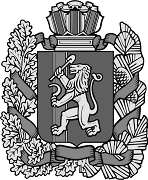 ПОСТАНОВЛЕНИЕО внесении изменений в постановление Администрации Усть-Ярульского сельсовета Ирбейского района Красноярского края от 26.12.2016г. № 73-пг «Об утверждении Положения о межведомственной комиссии по вопросам признания помещений жилыми помещениями, пригодными (непригодными) для проживания граждан, а также многоквартирного дома аварийным и подлежащим сносу или реконструкции» от 25.05.2018г. №23       В соответствии с Федеральным законом от 27.12.2019г. № 473-фз «О внесении изменений в Жилищный кодекс Российской Федерации и Федеральный закон «О Фонде содействия реформированию жилищно-коммунального хозяйства», постановлением Правительства Российской Федерации от 29.11.2019 №1535 «О внесении изменений в Положение о признании помещения жилым помещением, жилого помещения непригодным для проживания, многоквартирного дома аварийным и подлежащим сносу или реконструкции, садового дома жилым домом и жилого дома садовым домом» Уставом Усть-Ярульского сельсовета Ирбейского района Красноярского края  ПОСТАНОВЛЯЮ:     1. В Постановления Усть-Ярульского сельсовета от 26.12.2016г. № 73-пг «Об утверждении Положения о межведомственной комиссии по вопросам признания помещений жилыми помещениями, пригодными (непригодными) для проживания граждан, а также многоквартирного дома аварийным и подлежащим сносу или реконструкции» от 25.05.2018г. № 23 внести следующие изменения:1.1 В абзаце третьем пункта 4 слова "проектно-изыскательской организации" заменить словами "юридического лица, являющегося членом саморегулируемой организации, основанной на членстве лиц, выполняющих инженерные изыскания и имеющих право на осуществление работ по обследованию состояния грунтов оснований зданий и сооружений, их строительных конструкций (далее специализированная организация),".1.2 Дополнить пунктом 15(1) следующего содержания:"15(1). Два экземпляра заключения, указанного в абзаце восьмом пункта 47 настоящего Положения, в 3-дневный срок направляются комиссией в соответствующий федеральный орган исполнительной власти, орган исполнительной власти субъекта Российской Федерации, орган местного самоуправления для последующего принятия решения, предусмотренного абзацем седьмым пункта 7 настоящего Положения, и направления заявителю и (или) в орган государственного жилищного надзора (муниципального жилищного контроля) по месту нахождения соответствующего помещения или многоквартирного дома."1.3 В пункте 21 слово "Комиссия" заменить словами "Соответствующий федеральный орган исполнительной власти, орган исполнительной власти субъекта Российской Федерации, орган местного самоуправления"    2. Приложение №1 читать в новой редакции   3. Контроль за исполнением настоящего Постановления оставляю за собой.    4. Постановление вступает в силу со дня, следующего за днем  опубликования в печатном издании « Усть-Ярульский вестник» Глава сельсовета                                                                         М.Д. Дезиндорф Приложение № 1        к Постановлению администрации     от «18 » мая  2020г. № 14-пгПоложениео межведомственной комиссии по вопросам признания помещений жилыми помещениями, пригодными (непригодными) для проживания граждан, а также многоквартирного дома аварийным и подлежащим сносу или реконструкции1.	Межведомственная комиссия по вопросам признания помещений жилыми помещениями, пригодными (непригодными) для проживания граждан, а также многоквартирного дома аварийным и подлежащим сносу или реконструкции (далее - Комиссия) создается для оценки соответствия жилых помещений муниципального жилищного фонда и частного жилищного фонда, а также жилых помещений фонда Российской Федерации и многоквартирных домов, находящихся в федеральной собственности, расположенных на территории Усть-Ярульского сельсовета, требованиям, предъявляемым к жилым помещениям в целях признания их жилыми помещениями, жилого помещения пригодным (непригодным) для проживания граждан, а также многоквартирного дома в целях признания его аварийным и подлежащим сносу или реконструкции, за исключением случаев, предусмотренных Постановлением № 47. 2.	Комиссия в своей деятельности руководствуется Конституцией Российской Федерации, федеральными законами, постановлением Правительства Российской Федерации от 28.01.2006 № 47 «Об утверждении Положения о признании помещения жилым помещением, жилого помещения непригодным для проживания и многоквартирного дома аварийным и подлежащим сносу или реконструкции» (далее - Постановление № 47), иными нормативными правовыми актами, а также настоящим Положением. 3.	Комиссия проводит оценку соответствия помещения и многоквартирного дома требованиям, установленным Постановлением № 47,  и принимает решения в порядке, предусмотренном пунктом 17 настоящего Положения.3 (1).	Собственник жилого помещения (уполномоченное им лицо), за исключением органов и (или) организаций, указанных в абзацах втором, третьем и шестом пункта 7 Положения о признании помещения жилым помещением, жилого помещения непригодным для проживания и многоквартирного дома аварийным и подлежащим сносу или реконструкции, утвержденного Постановлением № 47, привлекается к работе в комиссии с правом совещательного голоса и подлежит уведомлению о времени и месте заседания Комиссии в порядке, установленном местной администрацией Усть-Ярульского сельсовета. 4.	При проведении оценки соответствия помещения требованиям, установленным Постановлением № 47, Комиссия имеет право:проводить проверку фактического состояния помещения (обследование);определять перечень дополнительных документов (заключения (акты) органов, уполномоченных на проведение регионального жилищного надзора, государственного контроля и надзора в сферах санитарно-эпидемиологической, пожарной, экологической и иной безопасности, защиты прав потребителей и благополучия человека (далее - органы государственного надзора (контроля), заключение юридического лица, являющегося членом саморегулируемой организации, основанной на членстве лиц, выполняющих инженерные изыскания и имеющих право на осуществление работ по обследованию состояния грунтов оснований зданий и сооружений, их строительных конструкций (далее специализированная организация), по результатам обследования элементов ограждающих и несущих конструкций жилого помещения), необходимых для принятия решения о признании жилого помещения соответствующим (не соответствующим) установленным Постановлением № 47 требованиям;запрашивать у соответствующих органов государственного надзора (контроля), проектных организаций дополнительные документы, необходимые для принятия решения;определять состав привлекаемых экспертов, в установленном порядке аттестованных на право подготовки заключений экспертизы проектной документации и (или) результатов инженерных изысканий, исходя из причин, по которым жилое помещение может быть признано нежилым, либо для оценки возможности признания пригодным для проживания реконструированного ранее нежилого помещения.5.	Деятельностью Комиссии руководит председатель Комиссии, который ведет заседания Комиссии, дает поручения членам Комиссии и контролирует их выполнение.6.	Заседания Комиссии проводятся по мере необходимости. Заседание Комиссии считается правомочным, если на нем присутствует более половины ее членов.7.	Работу Комиссии организует секретарь, который не менее чем за 3 рабочих дня оповещает членов Комиссии о дате, времени и месте проведения заседания.8.	Заявление собственника помещения, федерального органа исполнительной власти, осуществляющего полномочия собственника в отношении оцениваемого имущества, правообладателя или гражданина (нанимателя) либо заключение органов государственного надзора (контроля) по вопросам, отнесенным к их компетенции, подается в Комиссию на имя председателя Комиссии.9.	К заявлению собственник помещения, федеральный орган исполнительной власти, осуществляющий полномочия собственника в отношении оцениваемого имущества, правообладатель или гражданин (наниматель) прикладывает следующие документы:копии правоустанавливающих документов на жилое помещение, право на которое не зарегистрировано в Едином государственном реестре прав на недвижимое имущество и сделок с ним;в отношении нежилого помещения для признания его в дальнейшем жилым помещением - проект реконструкции нежилого помещения;заключение специализированной организации, проводившей обследование многоквартирного дома, - в случае постановки вопроса о признании многоквартирного дома аварийным и подлежащим сносу или реконструкции;заключение проектно-изыскательской организации по результатам обследования элементов ограждающих и несущих конструкций жилого помещения - в случае, если в соответствии с абзацем третьим пункта 4 настоящего Положения представление такого заключения является необходимым для принятия решения о признании жилого помещения соответствующим (не соответствующим) установленным Постановлением № 47 требованиям;заявления, письма, жалобы граждан на неудовлетворительные условия проживания - по усмотрению заявителя.Заявитель вправе представить заявление и прилагаемые к нему документы на бумажном носителе лично или посредством почтового отправления с уведомлением о вручении либо в форме электронных документов с использованием федеральной государственной информационной системы «Единый портал государственных и муниципальных услуг (функций)» (далее - единый портал), краевого портала государственных и муниципальных услуг или посредством многофункционального центра предоставления государственных и муниципальных услуг.Заявление, подаваемое в форме электронного документа, подписывается заявителем простой электронной подписью, а прилагаемые к нему электронные документы должны быть подписаны должностными лицами органов (организаций), выдавших эти документы, усиленной квалифицированной электронной подписью (если законодательством Российской Федерации для подписания таких документов не установлен иной вид электронной подписи).Заявитель вправе по своей инициативе представить в Комиссию документы и информацию, указанные в пункте 11 настоящего Положения.10.	В случае если заявителем выступает орган государственного надзора (контроля), указанный орган представляет в Комиссию свое заключение, после рассмотрения которого Комиссия предлагает собственнику помещения представить документы, указанные в пункте 9 настоящего Положения.11.	Комиссия на основании межведомственных запросов с использованием единой системы межведомственного электронного взаимодействия и подключаемых к ней региональных систем межведомственного электронного взаимодействия получает в том числе в электронной форме:сведения из Единого государственного реестра прав на недвижимое имущество и сделок с ним о правах на жилое помещение;технический паспорт жилого помещения, а для нежилых помещений - технический план;заключения (акты) соответствующих органов государственного надзора (контроля) в случае, если представление указанных документов в соответствии с абзацем третьим пункта 4 настоящего Положения признано необходимым для принятия решения о признании жилого помещения соответствующим (не соответствующим) установленным в Постановлении № 47 требованиям.Комиссия вправе запрашивать эти документы в органах государственного надзора (контроля).12.	Председатель Комиссии в течении 3 рабочих дней передает секретарю Комиссии поступившее заявление либо заключение органов государственного надзора (контроля). Секретарь Комиссии регистрирует полученное заявление (заключение органов государственного надзора (контроля) в журнале регистрации заявлений (заключений соответствующих органов государственного надзора (контроля) и согласовывает с председателем Комиссии дату, время и место проведения заседания.13.	В случае если Комиссией проводится оценка жилых помещений жилищного фонда Российской Федерации или многоквартирного дома, находящегося в федеральной собственности, Усть-Ярульского сельсовета  не позднее чем за 20 дней до дня начала работы Комиссии обязан в письменной форме посредством почтового отправления с уведомлением о вручении, а также в форме электронного документа с использованием единого портала направить в федеральный орган исполнительной власти Российской Федерации, осуществляющий полномочия собственника в отношении оцениваемого имущества, и правообладателю такого имущества уведомление о дате начала работы Комиссии, а также разместить такое уведомление на межведомственном портале по управлению государственной собственностью в информационно-телекоммуникационной сети «Интернет».В случае если уполномоченные представители не принимали участие в работе Комиссии (при условии соблюдения установленного настоящим пунктом порядка уведомления о дате начала работы Комиссии), Комиссия принимает решение в отсутствие указанных представителей.14. Комиссия рассматривает заявление (заключение органов государственного надзора (контроля) в течение 30 дней с даты регистрации заявления (заключения органов государственного надзора (контроля) в журнале регистрации заявлений (заключений соответствующих органов государственного надзора (контроля) и принимает решение (в виде заключения), указанное в 17 настоящего Положения, либо решение о проведении дополнительного обследования оцениваемого помещения.В ходе работы Комиссия вправе назначить дополнительные обследования и испытания, результаты которых приобщаются к документам, ранее представленным на рассмотрение Комиссии.В случае непредставления заявителем документов, предусмотренных пунктом 9 настоящего Положения, и невозможности их истребования на основании межведомственных запросов с использованием единой системы межведомственного электронного взаимодействия и подключаемых к ней региональных систем межведомственного электронного взаимодействия Комиссия возвращает без рассмотрения заявление и соответствующие документы в течение 15 дней со дня истечения срока, предусмотренного абзацем первым настоящего пункта.    15.	Решения Комиссии принимаются простым большинством голосов присутствующих на заседании членов Комиссии путем открытого голосования.Если число голосов «за» и «против» равно, решающим является голос председателя Комиссии.В случае несогласия с принятым решением члены Комиссии вправе выразить свое особое мнение в письменной форме и приложить его к заключению.15 (1) Два экземпляра заключения, указанного в абзаце восьмом пункта 47 настоящего Положения, в 3-дневный срок направляются комиссией в соответствующий федеральный орган исполнительной власти, орган исполнительной власти субъекта Российской Федерации, орган местного самоуправления для последующего принятия решения, предусмотренного абзацем седьмым пункта 7 настоящего Положения, и направления заявителю и (или) в орган государственного жилищного надзора (муниципального жилищного контроля) по месту нахождения соответствующего помещения или многоквартирного дома.16.	В отсутствие председателя Комиссии его обязанности исполняет заместитель председателя Комиссии.17.	По результатам работы Комиссия принимает одно из следующих решений об оценке соответствия помещений и многоквартирных домов установленным в Постановлении № 47 требованиям:о соответствии помещения требованиям, предъявляемым к жилому помещению, и его пригодности для проживания;о выявлении оснований для признания помещения подлежащим капитальному ремонту, реконструкции или перепланировке (при необходимости с технико-экономическим обоснованием) с целью приведения утраченных в процессе эксплуатации характеристик жилого помещения в соответствие с установленными Постановлением № 47 требованиями;о выявлении оснований для признания помещения непригодным для проживания;о выявлении оснований для признания многоквартирного дома аварийным и подлежащим реконструкции;о выявлении оснований для признания многоквартирного дома аварийным и подлежащим сносу;об отсутствии оснований для признания многоквартирного дома аварийным и подлежащим сносу или реконструкции.18.	Решение Комиссии оформляется в виде заключения в трех экземплярах в порядке, предусмотренном пунктом 17 настоящего Положения, с указанием соответствующих оснований принятия решения, по форме, утвержденной Постановлением № 47.В случае обследования помещения Комиссия составляет в трех экземплярах акт обследования помещения по форме, утвержденной Постановлением № 47.19.	Секретарь Комиссии в течение 5 дней со дня принятия решения, предусмотренного пунктом 17 настоящего Положения, направляет в письменной или электронной форме с использованием информационно-телекоммуникационных сетей общего пользования, в том числе информационно-телекоммуникационной сети «Интернет», заключение Комиссии в Усть-Ярульского сельсовета  либо соответствующий федеральный орган исполнительной власти (если Комиссией проводилась оценка жилых помещений жилищного фонда Российской Федерации, а также многоквартирного дома, находящегося в федеральной собственности). В случае выявления оснований для признания жилого помещения непригодным для проживания вследствие наличия вредного воздействия факторов среды обитания, представляющих особую опасность для жизни и здоровья человека, либо представляющих угрозу разрушения здания по причине его аварийного состояния или по основаниям, предусмотренным пунктом 36 Постановления № 47, решение, предусмотренное пунктом 17 настоящего Положения, направляется в Усть-Ярульского сельсовета либо соответствующий федеральный орган исполнительной власти (если Комиссией проводилась оценка жилых помещений жилищного фонда Российской Федерации, а также многоквартирного дома, находящегося в федеральной собственности), собственнику жилья и заявителю не позднее рабочего дня, следующего за днем оформления решения.В случае признания аварийным и подлежащим сносу или реконструкции многоквартирного дома (жилых помещений в нем непригодными для проживания) в течение 5 лет со дня выдачи разрешения о его вводе в эксплуатацию по причинам, не связанным со стихийными бедствиями и иными обстоятельствами непреодолимой силы, решение, предусмотренное пунктом 17 настоящего Положения, направляется в 5-дневный срок в органы прокуратуры для решения вопроса о принятии мер, предусмотренных законодательством Российской Федерации.  20.	На основании заключения Комиссии Усть-Ярульского сельсовета  в течение 30 дней со дня получения заключения принимает решение о признании помещения жилым помещением, жилого помещения пригодным (непригодным) для проживания граждан, а также многоквартирного дома аварийным и подлежащим сносу или реконструкции и издает распоряжение с указанием о дальнейшем использовании помещения, сроках отселения физических и юридических лиц в случае признания дома аварийным и подлежащим сносу или реконструкции или о признании необходимости проведения ремонтно-восстановительных работ.21.	Соответствующий федеральный орган исполнительной власти, орган исполнительной власти субъекта Российской Федерации, орган местного самоуправления в течение 5 дней со дня принятия решения, предусмотренного пунктом 20 настоящего Положения, направляет в письменной или электронной форме с использованием информационно-телекоммуникационных сетей общего пользования, в том числе информационно-телекоммуникационной сети Интернет, включая единый портал или краевой портал государственных и муниципальных услуг, по 1 экземпляру распоряжения и заключения Комиссии заявителю, а также в случае признания жилого помещения непригодным для проживания и многоквартирного дома аварийным и подлежащим сносу или реконструкции - в орган государственного жилищного надзора (муниципального жилищного контроля) по месту нахождения такого помещения или дома. Приложение № 2        к Постановлению администрации     от «25 » мая 2018 №   23-пгСоставмежведомственной комиссии по вопросам признания помещений жилыми помещениями, пригодными (непригодными) для проживания граждан, а также многоквартирного дома аварийным и подлежащим сносу или реконструкцииХоменко Ольга Семеновна                                     Директор Ярульского ЦКСБерзина Лидия Степановна                              Архитектор Ирбейского районаКРАСНОЯРСКИЙ КРАЙУСТЬ-ЯРУЛЬСКИЙ СЕЛЬСОВЕТ ИРБЕЙСКОГО РАЙОНАУСТЬ-ЯРУЛЬСКИЙ СЕЛЬСКИЙ СОВЕТ ДЕПУТАТОВ РЕШЕНИЕ13.05.2020г.                                                                                            № 129с. Усть-ЯрульОБ УТВЕРЖДЕНИИ ПОЛОЖЕНИЯ ОБ ОРГАНИЗАЦИИ ДЕЯТЕЛЬНОСТИ ОРГАНОВ МЕСТНОГО САМОУПРАВЛЕНИЯ МУНИЦИПАЛЬНОГО ОБРАЗОВАНИЯ УСТЬ-ЯРУЛЬСКОГО СЕЛЬСОВЕТА  ПО ВЫЯВЛЕНИЮ БЕСХОЗЯЙНЫХ НЕДВИЖИМЫХ ВЕЩЕЙ И ПРИНЯТИЮ ИХ В МУНИЦИПАЛЬНУЮ СОБСТВЕННОСТЬ МУНИЦИПАЛЬНОГО ОБРАЗОВАНИЯ УСТЬ-ЯРУЛЬСКОГО СЕЛЬСОВЕТА В соответствии со статьей 225 Гражданского кодекса Российской Федерации, руководствуясь Уставом Усть-Ярульского сельсовета, представительный орган муниципального образования Усть-Ярульский сельский Совет депутатов  в соответствии с уставом Усть-Ярульского сельсовета РЕШИЛ: 1. Утвердить прилагаемое Положение об организации деятельности органов местного самоуправления муниципального образования Усть-Ярульского сельсовета по выявлению бесхозяйных недвижимых вещей и принятию их в муниципальную собственность муниципального образования Усть-Ярульского сельсовета.2. Контроль за исполнением настоящего Решения оставляю за собой.3. Решение вступает в силу после официального опубликования в газете «Усть-Ярульский вестник».Председатель Усть-Ярульского совета депутатов                                 _____________ Л.Л. ПеккиГлава Усть-Ярульского сельсовета  _______________ М.Д. ДезиндорфПОЛОЖЕНИЕОБ ОРГАНИЗАЦИИ ДЕЯТЕЛЬНОСТИ ОРГАНОВ МЕСТНОГО САМОУПРАВЛЕНИЯ УСТЬ-ЯРУЛЬСКОГО СЕЛЬСОВЕТА ПО ВЫЯВЛЕНИЮ БЕСХОЗЯЙНЫХ НЕДВИЖИМЫХ ВЕЩЕЙ
И ПРИНЯТИЮ ИХ В МУНИЦИПАЛЬНУЮ СОБСТВЕННОСТЬ УСТЬ-ЯРУЛЬСКОГО СЕЛЬСОВЕТА1. Настоящее Положение регулирует общественные отношения в сфере организации деятельности органов местного самоуправления муниципального образования Усть-Ярульского сельсовета (далее – муниципальное образование) по выявлению бесхозяйных недвижимых вещей, находящихся на территории муниципального образования (далее – бесхозяйная недвижимая вещь), принятию бесхозяйных недвижимых вещей в муниципальную собственность муниципального образования.2. Настоящее Положение распространяется на недвижимое имущество (за исключением земельных участков), которое не имеет собственника или собственник которого неизвестен, либо от права собственности на которое собственник отказался.3. Осуществление действий по выявлению бесхозяйных недвижимых вещей и установлению их собственников, постановке на учет бесхозяйных недвижимых вещей и принятию их в муниципальную собственность муниципального образования осуществляет администрация муниципального образования (далее – уполномоченный орган).4. Сведения об объекте недвижимого имущества, имеющем признаки бесхозяйной недвижимой вещи (далее – выявленный объект недвижимого имущества), поступают в уполномоченный орган:1) от федеральных органов государственной власти Российской Федерации, органов государственной власти Красноярского края, органов местного самоуправления муниципальных образований Красноярского края;2) от физических и юридических лиц;3) от собственника объекта недвижимого имущества в форме заявления об отказе от права собственности на данный объект;4) в результате проведения инвентаризации муниципального имущества муниципального образования;5) в результате проведения муниципального земельного контроля на территории муниципального образования;6) в результате обследования или осмотра территории муниципального образования должностными лицами уполномоченного органа;7) в иных формах, не запрещенных законодательством.5. К заявлению, указанному в подпункте 3 пункта 4 настоящего Положения, прилагаются:1) копия документа, удостоверяющего личность (для физического лица – собственника объекта недвижимого имущества) либо выписка из Единого государственного реестра юридических лиц (для юридического лица – собственника объекта недвижимого имущества);2) копии правоустанавливающих документов, подтверждающих наличие права собственности у лица, отказывающегося от права собственности на объект недвижимого имущества.6. На основании поступивших сведений, указанных в пункте 4 настоящего Положения, уполномоченный орган в течение 30 календарных дней со дня поступления указанных сведений осуществляет сбор информации, подтверждающей, что выявленный объект недвижимого имущества не имеет собственника, или его собственник неизвестен, или от права собственности на него собственник отказался. Для этих целей уполномоченный орган:1) рассматривает поступившие сведения, в том числе заявления собственников объектов недвижимого имущества об отказе от права собственности на данные объекты;2) проверяет наличие информации о выявленном объекте недвижимого имущества в реестре муниципального имущества муниципального образования;3) организует осмотр выявленного объекта недвижимого имущества с выездом на место. Сведения о выявленном объекте недвижимого имущества, установленные в результате осмотра, отражаются в акте, который подписывается должностным лицом уполномоченного органа, проводившем осмотр;4) направляет запрос в федеральный орган исполнительной власти, осуществляющий государственный кадастровый учет и государственную регистрацию прав на недвижимое имущество (далее – орган регистрации прав), для получения выписки из Единого государственного реестра недвижимости на выявленный объект недвижимого имущества;5) направляет запросы в государственные органы (организации), осуществлявшие регистрацию прав на недвижимое имущество до введения в действие Федерального закона от 21 июля 1997 года № 122-ФЗ «О государственной регистрации прав на недвижимое имущество и сделок с ним» и до начала деятельности учреждения юстиции по государственной регистрации прав на недвижимое имущество и сделок с ним на территории Красноярского края, для получения документа, подтверждающего, что право собственности на выявленный объект недвижимого имущества не было зарегистрировано указанными государственными органами (организациями);6) направляет запросы в федеральный орган исполнительной власти, уполномоченный на ведение реестра федерального имущества, орган исполнительной власти Красноярского края, уполномоченный на ведение реестра государственной собственности Красноярского края, орган местного самоуправления муниципального образования Красноярского края, уполномоченный на ведение реестра муниципального имущества муниципального образования Красноярского края, для получения документов, подтверждающих, что выявленный объект недвижимого имущества не учтен в реестре федерального имущества, реестре государственной собственности Красноярского края и реестре муниципального имущества муниципального образования Красноярского края;7) опубликовывает в средствах массовой информации и размещает на официальном сайте муниципального образования в информационно-телекоммуникационной сети «Интернет» сведения о выявленном объекте недвижимого имущества и о розыске собственника указанного имущества.7. Действия, указанные в подпунктах 2, 5–7 пункта 6 настоящего Положения, уполномоченным органом не осуществляются, если в уполномоченный орган поступило заявление собственника объекта недвижимого имущества об отказе от права собственности на данный объект.8. Если в результате действий, указанных в пункте 6 настоящего Положения, будет установлено, что выявленный объект недвижимого имущества не имеет собственника, или его собственник неизвестен, или от права собственности на него собственник отказался, то уполномоченный орган принимает решение о постановке на учет бесхозяйной недвижимой вещи в органе регистрации прав, которое оформляется правовым актом уполномоченного органа.9. Решение, указанное в пункте 8 Положения, принимается уполномоченным органом не ранее 30 календарных дней со дня опубликования и размещения сведений в соответствии с подпунктом 7 пункта 6 настоящего Положения.10. В целях постановки бесхозяйных недвижимых вещей на учет в органе регистрации прав уполномоченный орган на основании решения, указанного в пункте 8 настоящего Положения:1) обеспечивает подготовку документов, необходимых для постановки на учет бесхозяйных недвижимых вещей;2) направляет заявление о постановке на учет бесхозяйных недвижимых вещей и документы, указанные в подпункте 1 настоящего пункта, в орган регистрации прав в соответствии с законодательством.11. По истечении года со дня постановки бесхозяйной недвижимой вещи на учет в органе регистрации прав уполномоченный орган вправе принять решение об обращении в суд с требованием о признании права муниципальной собственности на эту вещь, при одновременном соблюдении следующих условий:1) соответствие бесхозяйной недвижимой вещи требованиям части 1 статьи 50 Федерального закона от 6 октября 2003 года № 131-ФЗ «Об общих принципах организации местного самоуправления в Российской Федерации»;2) наличие в бюджете муниципального образования денежных средств для оформления права муниципальной собственности на бесхозяйную недвижимую вещь и на ее содержание.12. На основании вступившего в законную силу решения суда о признании права муниципальной собственности на бесхозяйную недвижимую вещь уполномоченный орган:1) осуществляет действия в целях государственной регистрации права муниципальной собственности на объект недвижимого имущества;2) в течение 10 рабочих дней со дня государственной регистрации права муниципальной собственности на объект недвижимого имущества принимает решение о включении объекта недвижимого имущества в реестр муниципального имущества муниципального образования и вносит соответствующие изменения в указанный реестр.          «О внесении изменений и дополнений в Решение № 120 от 26.12.2019 года «О сельском  бюджете на 2020 год и плановый период 2021-2022 годов»  1. Внести изменения в пункт 1.1 подпункт 1.1.1; 1.1.2;1.1.3 в пункт 1.2 подпункт 1.2.1;1.2.2 и читать их в новой редакции:1.1.1 Утвердить  общий объем доходов сельского бюджета в сумме  5455467,00  рублей,  в том числе: налоговые и неналоговые доходы  826963,00 рублей, дотация бюджетам сельских поселений на выравнивание бюджетной обеспеченности из бюджетов муниципальных районов за счет средств районного бюджета 410600,00 рублей, дотация бюджетам сельских поселений на выравнивание бюджетной обеспеченности из бюджетов муниципальных районов за счет средств краевого бюджета 1245073,00 рублей, прочие межбюджетные трансферты сельским поселениям  на сбалансированность бюджетов  2259127,00 рублей,  субвенция на осуществление государственных  полномочий по первичному воинскому учету на территориях где отсутствуют военные комиссариаты  92545,00 рублей,  субвенции бюджетам на выполнение передаваемых полномочий субъектов РФ обеспечение деятельности административных комиссий 4823,00 рублей, субсидия на частичное финансирование (возмещение) расходов на региональные выплаты   47800,00 рублей, субсидия на обеспечение первичных мер пожарной безопасности в рамках подпрограммы « предупреждение, спасение, помощь населению края в чрезвычайных ситуациях» 64812,00 рублей, субсидия на содержание автомобильных дорог общего пользования местного значения за счет средств дорожного фонда Красноярского края в рамках подпрограммы « Дороги Красноярья» 214724,00 рубля, прочие субсидии бюджетам муниципальных образований Красноярского края на частичное финансирование (возмещение) расходов на повышение с 1 июня 2020 года размеров оплаты труда отдельным категориям работников бюджетной сферы Красноярского края 289000,00рублей.1.1.2 Утвердить объем расходов бюджета в сумме 5492657,13 рублей.1.1.3 Дефицит сельского бюджета в сумме 37190,13 рублей. 1.2.1 Утвердить общий объем доходов сельского бюджета в сумме  5578954,00 рублей на 2021 год и в сумме 4996161,00 рублей на 2022 год.1.2.2 утвердить общий объем расходов сельского бюджета на 2021 год в сумме 5588954,00 рублей, на 2022 год в сумме 5006161,00 рублей.2. Внести изменения в приложения 1,2,4,5,6,7 и читать их в новой редакции к настоящему решению.3.  Настоящее решение подлежит официальному опубликованию в местном издании «Усть-Ярульский вестник» и вступает в силу с момента опубликования.Глава сельсовета                                                           М.Д. Дезиндорф         18.05.2020г.                              с. Усть-Яруль                                   № 131Об утверждении Порядка принятия решения о применении к депутату, выборному должностному лицу местного самоуправления мер ответственности, предусмотренных частью 7.3-1 статьи 40 Федерального закона от 06.10.2003 № 131-ФЗ «Об общих принципах организации местного самоуправления в Российской Федерации»В соответствии с частью 7.3-1 статьи 40 Федерального закона от 6 октября 2003 года № 131-ФЗ «Об общих принципах организации местного самоуправления в Российской Федерации», Федеральным законом от 25 декабря 2008 года № 273-ФЗ «О противодействии коррупции», Законом Красноярского края от 19.12.2017 № 4-1264 «О представлении гражданами, претендующими на замещение муниципальных должностей, должности главы (руководителя) местной администрации по контракту, и лицами, замещающими указанные должности, сведений о доходах, расходах, об имуществе и обязательствах имущественного характера и проверке достоверности и полноты таких сведений», руководствуясь Уставом Усть-Ярульского сельсовета Ирбейского района Красноярского края, Усть-Ярульский сельский Совет депутатов РЕШИЛ:1. Утвердить Порядок принятия решения о применении к депутату, выборному должностному лицу местного самоуправления мер ответственности, указанных в части 7.3-1 статьи 40 Федерального закона от 06.10.2003 № 131-ФЗ «Об общих принципах организации местного самоуправления в Российской Федерации» в Усть-Ярульском сельсовете Ирбейского района Красноярского края согласно Приложению.2. Контроль за исполнением Решения возложить на Главу 
Усть-Ярульского сельсовета Ирбейского района Красноярского края 
М.Д. Дезиндорф.3. Настоящее Решение вступает в силу в день, следующий за днем его официального опубликования в газете «Усть-Ярульский вестник»Глава сельсовета                                        М.Д. ДезиндорфПредседатель Совета депутатов                                   Л.Л. ПеккиПриложение к Решению Усть-Ярульскогосельского Совета депутатов№ 131 от 18.05.2020Порядок принятия решения о применении к депутату, выборному должностному лицу местного самоуправления мер ответственности, предусмотренных частью 7.3-1 статьи 40 Федерального закона от 06.10.2003 № 131-ФЗ«Об общих принципах организации местного самоуправления в Российской Федерации» Усть-Ярульского сельсовета 1. Настоящий Порядок определяет процедуру принятия Усть-Ярульским сельским Советом депутатов (далее Совет депутатов) решения о применении мер ответственности к депутату, выборному должностному лицу местного самоуправления в Усть-Ярульском сельсовете, представившим недостоверные или неполные сведения о своих доходах, расходах, об имуществе и обязательствах имущественного характера, а также сведения о доходах, расходах, об имуществе и обязательствах имущественного характера своих супруги (супруга) и несовершеннолетних детей, если искажение этих сведений является несущественным.2. К лицу, замещающему муниципальную должность, представившему недостоверные или неполные сведения о своих доходах, расходах, об имуществе и обязательствах имущественного характера, а также сведения о доходах, расходах, об имуществе и обязательствах имущественного характера своих супруги (супруга) и несовершеннолетних детей, если искажение этих сведений является несущественным, применяется одна из следующих мер ответственности:а) предупреждение;б) освобождение депутата от должности в Совете депутатов муниципального образования с лишением права занимать должности в Совете депутатов  Усть-Ярульского сельсовета  до прекращения срока его полномочий;в) освобождение от осуществления полномочий на постоянной основе с лишением права осуществлять полномочия на постоянной основе до прекращения срока его полномочий;г) запрет занимать должности в Совете депутатов муниципального образования до прекращения срока его полномочий;д) запрет исполнять полномочия на постоянной основе до прекращения срока его полномочий.3. Решение о применении мер ответственности, предусмотренных в пункте 2 настоящего Порядка (далее – меры ответственности), принимается Советом депутатов Усть-Ярульского сельсовета.4. Основанием для рассмотрения вопроса о применении в отношении лиц, замещающих муниципальные должности одной из мер ответственности, указанной в пункте 2 настоящего Порядка, являются поступившие в Совет депутатов Усть-Ярульского сельсовета заявление Губернатора края о применении одной из мер ответственности, указанной в пункте 2 настоящего Порядка, решение суда в случае, если вопросы об установлении фактов недостоверности и неполноты сведений о доходах, расходах, об имуществе и обязательствах имущественного характера, представленных лицом, замещающим муниципальную должность, рассматривались в судебном порядке, сведения, поступившие из органов прокуратуры по результатам надзорных мероприятий (далее – Основания).5. Срок рассмотрения вопроса о применении мер ответственности к лицу, замещающему муниципальную должность, не может превышать 30 дней со дня поступления в Совет депутатов  основания, указанного в пункте 4 настоящего Порядка, в случае, если основание поступило в период между сессиями Совета депутатов Усть-Ярульского сельсовета, - не позднее чем через 3 месяца со дня ее поступления.6. Меры ответственности применяются не позднее трех лет со дня представления лицом, замещающим муниципальную должность, недостоверных или неполных сведений о своих доходах, расходах, об имуществе и обязательствах имущественного характера, а также сведений о доходах, расходах, об имуществе и обязательствах имущественного характера своих супруги (супруга) и несовершеннолетних детей.7. Решение о применении меры ответственности подлежит рассмотрению на открытом заседании Совета депутатов Усть-Ярульского сельсовета. 8. Заседание Совета депутатов Усть-Ярульского сельсовета по вопросу принятия решения о применении к лицу, замещающему муниципальную должность, меры ответственности (далее - Заседание) назначается в течение 30 дней с момента поступления в Совет депутатов оснований, указанных в пункте 4 настоящего Порядка.При назначении даты Заседания должна обеспечиваться возможность участия в нем лица, в отношении которого рассматривается вопрос о применении меры ответственности, с учетом срока установленного пунктом 5 настоящего Порядка.Лицо, в отношении которого рассматривается вопрос о применении меры ответственности, извещается о дате и месте заседания способом, обеспечивающим фиксирование извещения или вызова и его вручение адресату.Неявка извещенного лица, которого в отношении которого рассматривается вопрос о применении меры ответственности, не является препятствием для проведения Заседания. 9. Решение о применении меры ответственности принимается отдельно в отношении каждого лица, замещающего муниципальную должность, путем открытого голосования большинством голосов от установленной численности депутатов Совета депутатов, в соответствии Регламентом Совета депутатов. 10. Депутат, выборное должностное лицо местного самоуправления в решении вопроса о применении к нему одной из мер ответственности участие не принимает.11. Решение о применении к лицу, замещающему муниципальную должность, мер ответственности принимается с учетом характера совершенного правонарушения, его тяжести, обстоятельств, при которых оно совершено, соблюдения лицом, замещающим муниципальную должность других ограничений, запретов, исполнения обязанностей, установленных в целях противодействия коррупции.12. Председательствующим в Заседании является глава сельсовета, осуществляющий полномочия председателя Совета депутатов, а в случае его отсутствия либо рассмотрения вопроса о применении к нему меры ответственности Заседание ведет заместитель председателя Совета депутатов (далее - Председательствующий).13. Председательствующий:1) Озвучивает поступившие в Совет депутатов Основания для рассмотрения вопроса о принятия решения о применении к лицу, замещающему муниципальную должность, меры ответственности.2) Доводит до депутатов сведения о наличии/отсутствии информации о соблюдении лицом, замещающим муниципальную должность, других ограничений, запретов, об исполнении им обязанностей, установленных в целях противодействия коррупции.3) Предоставляет лицу, замещающему муниципальную должность, возможность дать объяснения по факту совершения правонарушения, пояснить обстоятельства, при которых оно совершено. Лицо, замещающее муниципальную должность, вправе предоставить дополнительную информацию и материалы по факту совершенного правонарушения.4) Разъясняет присутствующим в Заседании депутатам о недопустимости конфликта интересов, а при его наличие предлагает принять меры в соответствии с законодательством о противодействии коррупции. 5) Предлагает депутатам и иным лицам, присутствующим на Заседании  Совета депутатов Усть-Ярульского сельсовета, высказать мнения относительно рассматриваемого вопроса. 6) Выносит на голосование вопрос о применении к лицу, замещающему муниципальную должность, одной из мер ответственности.В случае если большинством голосов от установленной численности депутатов не принято решение о применении к лицу, замещающему муниципальную должность, предложенной меры ответственности, Председательствующий выносит на голосование предложение о применении к лицу иной меры ответственности, предусмотренной пунктом 2 настоящего Порядка. 14. В принятом решении указывается мера ответственности применяемая к лицу, замещающему муниципальную должность. 15. Решение о применении к лицу, замещающему муниципальную должность, меры ответственности вступает в силу в день, следующий за днем его официального опубликования в газете «Усть-Ярульский вестник»16. Информация о применении к лицу, замещающему муниципальную должность, меры ответственности размещается на официальном сайте органа местного самоуправления муниципального образования в информационно-телекоммуникационной сети «Интернет» в десятидневный срок со дня принятия.17. Копия решения о применении меры ответственности в течение 5 дней со дня его принятия вручается лично, либо направляется лицу, замещающему муниципальную должность, в отношении которого рассматривался вопрос, способом, подтверждающим отправку.   18. Копия решения о применении к лицу, замещающему муниципальную должность, одной из мер ответственности, в течение пяти дней со дня его принятия направляется Губернатору края или в орган прокуратуры, инициировавший рассмотрение вопроса.18.05.2020 г                                   с. Усть-Яруль                                    № 132О внесении изменений и дополнений в решение Усть-Ярульского сельского Совета депутатов от 29.11.2019г. № 117 «О введении налога на имущество физических лиц от кадастровой стоимости объектов недвижимости» В соответствии с главой 32 Налогового кодекса Российской Федерации, Федеральным законом от 06.10.2003 № 131-ФЗ «Об общих принципах организации местного самоуправления в Российской Федерации», Законом Красноярского края № 6-2108 от 01.11.2018 «Об установлении единой даты начала применения на территории Красноярского края порядка определения налоговой базы по налогу на имущество физических лиц исходя из кадастровой стоимости объектов налогообложения» Усть-Ярульский сельский Совет депутатов Ирбейского района Красноярского края РЕШИЛ:Внести в решение Усть-Ярульского сельского Совета депутатов от 29.11.2019г. № 117 «О введении налога на имущество физических лиц от кадастровой стоимости объектов недвижимости» следующие изменения:1.1.В таблице п.2 слова «единые недвижимые комплексы, в состав которых входит хотя бы одно жилое помещение (жилой дом)» заменить словами «единые недвижимые комплексы, в состав которого входит хотя бы один жилой дом».      1.1. В таблице пункт 2.1.  «0,05%» заменить на «0,1%»  2. Налоговые ставки устанавливаются в следующих размерах от кадастровой стоимости:  3. Контроль за исполнением настоящего Решения оставляю за собой.4. Решение вступает в силу после официального опубликования в газете «Усть-Ярульский вестник».  Глава Усть-Ярульского сельсовета                                М.Д. Дезиндорф     Председатель Усть-Ярульского сельского Совета                          Л.Л. ПеккиО внесении изменений и дополнений в решение Усть-Ярульского сельского Совета депутатов от 25.08.2017 №57 «Об утверждении положения об условиях и порядке предоставления муниципальным служащим права на пенсию за выслугу лет в муниципальном образовании Усть-Ярульского сельсовета Ирбейского района Красноярского края», от 29.11.2019 № 118В соответствии со статьей 9 части 4 Закона Красноярского края от24.04.2008 от №5-1565 «Об особенностях правового регулирования муниципальной службы в Красноярском крае, Законом Красноярского края от 08.06.2017 №3-706 «О внесении изменений в Закон края «Об особенностях организации правового регулирования государственной гражданской службы Красноярского края», руководствуясь Уставом Усть-Ярульского сельсовета Ирбейского района Красноярского края, Усть-Ярульский сельский Совет депутатов РЕШИЛ:  1. Внести изменения в решения Усть-Ярульского сельского Совета депутатов от 25.08.2017 №57 «Об утверждении положения об условиях и порядке предоставления муниципальным служащим права на пенсию за выслугу лет в муниципальном образовании Усть-Ярульского сельсовета Ирбейского района Красноярского края»        1.1 В пункте 1.5. положения слова «Установленных Законом Красноярского края от 24.04.2008 № 5-1565 «Об особенностях правового регулирования муниципальной службы в Красноярском крае» следует заменить словами «установленных настоящим Положением»        1.2 В пункте 5.1 положения слова «муниципальных должностей муниципальной службы» заменить словами «должностей муниципальной службы».        1.3. В наименовании настоящего решения, в пункте 1 решения, в наименовании положения слова «в администрации Усть-Ярульского сельсовета» заменить словами « в муниципальном образовании Усть-Ярульского сельсовета».        2. Положение читать в новой редакции, согласно положению к настоящему решению. 3. Контроль за выполнением решения оставляю за собой.        4.Решение вступает в силу в день, следующий за днем его официального опубликования в периодическом печатном издании «Усть-Ярульский Вестник»Глава сельсовета    _________________________   М.Д. ДезиндорфУТВЕРЖДЕНОрешением Усть-Ярульского      сельского Совета депутатов от 29.11.2019  № 118ПОЛОЖЕНИЕоб условиях и порядке предоставления муниципальным служащим права на пенсию за выслугу лет в муниципальном образовании Усть-Ярульского сельсовета Ирбейского района Красноярского края1. Общие положенияНастоящее Положение регулирует условия и порядок предоставления права, установления, назначения и выплаты пенсии за выслугу лет лицам, замещавшим должности муниципальной службы, предусмотренные Перечнем муниципальных должностей муниципальной службы, утвержденным решением Усть-Ярульского сельского Совета депутатов от 05.03.2006 № 21.Муниципальные служащие при наличии стажа муниципальной службы, минимальная продолжительность которого для назначения пенсии за выслугу лет в соответствующем году определяется согласно приложению к Федеральному закону от 15.12.2001 № 166-ФЗ «О государственном пенсионном обеспечении в Российской Федерации» (далее – Федеральный закон № 166-ФЗ), и при замещении должности муниципальной службы не менее 12 полных месяцев имеют право на пенсию за выслугу лет при увольнении с муниципальной службы по основаниям, предусмотренным пунктами 1 - 3, 5 (за исключением случая перевода муниципального служащего по его просьбе или с его согласия на работу к другому работодателю), 7 - 9 части 1 статьи 77, пунктами 1 - 3 части 1 статьи 81, пунктами 2, 5, 7 части 1 статьи 83 Трудового кодекса Российской Федерации, пунктом 1 части 1 статьи 19 Федерального закона от 02.03.2007 № 25-ФЗ «О муниципальной службе в Российской Федерации» (далее – Федеральный закон № 25-ФЗ) (с учетом положений, предусмотренных абзацами вторым и третьим настоящего пункта).Муниципальные служащие при увольнении с муниципальной службы по основаниям, предусмотренным пунктами 1, 2 (за исключением случаев истечения срока действия срочного трудового договора (контракта) в связи с истечением установленного срока полномочий муниципального служащего, замещавшего должность муниципальной службы категорий «руководитель» или «помощник (советник)»), 3 и 7 части 1 статьи 77, подпунктом 3 части 1 статьи 81 Трудового кодекса Российской Федерации и пунктом 1 части 1 статьи 19 Федерального закона № 25-ФЗ, имеют право на пенсию за выслугу лет, если на момент освобождения от должности они имели право на страховую пенсию по старости (инвалидности) в соответствии с частью 1 статьи 8 и статьями 9, 30 - 33 Федерального закона от 28.12.2013 № 400-ФЗ «О страховых пенсиях» (далее – Федеральный закон № 400-ФЗ) и непосредственно перед увольнением замещали должности муниципальной службы не менее 12 полных месяцев.Муниципальные служащие при увольнении с муниципальной службы по основаниям, предусмотренным пунктами 2 (в случае истечения срока действия срочного трудового договора (контракта) в связи с истечением установленного срока полномочий муниципального служащего, замещавшего должность муниципальной службы категорий "руководитель" или "помощник (советник)"), 5 (за исключением случая перевода муниципального служащего по его просьбе или с его согласия на работу к другому работодателю), 8, 9 части 1 статьи 77, пунктами 1, 2 части 1 статьи 81, пунктами 2, 5, 7 части 1 статьи 83 Трудового кодекса Российской Федерации, имеют право на пенсию за выслугу лет, если непосредственно перед увольнением они замещали должности муниципальной службы не менее одного полного месяца, при этом суммарная продолжительность замещения таких должностей составляет не менее 12 полных месяцев.Муниципальные служащие при наличии стажа муниципальной службы не менее 25 лет и увольнении с муниципальной службы по основанию, предусмотренному пунктом 3 части 1 статьи 77 Трудового кодекса, до приобретения права на страховую пенсию по старости (инвалидности) в соответствии с Федеральным законом № 400-ФЗ имеют право на пенсию за выслугу лет, если непосредственно перед увольнением они замещали должности муниципальной службы не менее 7 лет.Муниципальные служащие при наличии стажа муниципальной службы 25 лет и более в государственных органах края, органах местного самоуправления, избирательных комиссиях муниципальных образований, расположенных на территории края, имеют право на пенсию за выслугу лет, назначаемую на условиях, установленных настоящим Положением, независимо от последнего места работы до приобретения права на страховую пенсию по старости (инвалидности) в соответствии с Федеральным законом № 400-ФЗ и независимо от оснований увольнения с муниципальной службы, за исключением оснований увольнения с муниципальной службы, предусмотренных пунктами 2 и 3 части 1 статьи 19 Федерального закона № 25-ФЗ, пунктами 5 - 11 части 1 статьи 81 Трудового кодекса.Размер пенсии за выслугу летМаксимальный размер пенсии муниципального служащего не может превышать максимальный размер пенсии государственного гражданского служащего края по соответствующей должности государственной гражданской службы края согласно приложению 2 к Закону № 5-1565, исчисляемый при аналогичных условиях назначения пенсии, за выслугу лет исходя из максимального размера должностного оклада по соответствующей должности государственной гражданской службы края, установленного Законом края от 09.06.2005 № 14-3538 «Об оплате труда лиц, замещающих государственные должности Красноярского края, и государственных гражданских служащих Красноярского края» с учетом действующих на территории районного коэффициента, процентной надбавки за стаж работы в районах Крайнего Севера и приравненных к ним местностях и процентной надбавки за работу в местностях с особыми климатическими условиями.Условия и порядок предоставления муниципальным служащим права на пенсию за выслугу лет за счет средств бюджета соответствующего муниципального образования определяются муниципальным нормативным правовым актом представительного органа муниципального образования При этом пенсия за выслугу лет может быть назначена в размере 45 процентов среднемесячного заработка муниципального служащего за вычетом страховой пенсии по старости (инвалидности), фиксированной выплаты к страховой пенсии и повышений фиксированной выплаты к страховой пенсии, установленных в соответствии с Федеральным законом от 28 декабря 2013 года № 400-ФЗ "О страховых пенсиях". За каждый полный год стажа муниципальной службы сверх стажа, установленного в соответствии с пунктом 1.2. настоящего Положения, пенсия за выслугу лет увеличивается на 3 процента среднемесячного заработка. При этом общая сумма пенсии за выслугу лет и страховой пенсии по старости (инвалидности), фиксированной выплаты к страховой пенсии и повышений фиксированной выплаты к страховой пенсии не может превышать 75 процентов среднемесячного заработка муниципального служащего.
       2.3. При определении размера пенсии за выслугу лет не учитываются суммы, предусмотренные пунктом 3 статьи 14 Федерального закона № 166-ФЗ. 2.4. Размер пенсии за выслугу лет не может быть ниже:рублей – при наличии у муниципальных служащих стажа муниципальной службы менее 20 лет;рублей – при наличии у муниципальных служащих стажа муниципальной службы от 20 лет до 30 лет;рублей – при наличии у муниципальных служащих стажа муниципальной службы 30 и более лет.2.5. В стаж муниципальной службы для назначения пенсии за выслугу лет муниципальным служащим включаются (засчитываются) помимо периодов замещения должностей, указанных в части 1 статьи 25 Федерального закона № 25-ФЗ, периоды замещения должностей, перечень которых утвержден Указом Президента Российской Федерации от 20.09.2010 № 1141 «О перечне должностей, периоды службы (работы) в которых включаются в стаж государственной гражданской службы для назначения пенсии за выслугу лет федеральных государственных гражданских служащих».Периоды работы (службы), включаемые в стаж муниципальной службы, суммируются в календарном порядке.Размер пенсии за выслугу лет исчисляется по выбору муниципального служащего, обратившегося за установлением пенсии за выслугу лет, исходя из среднемесячного заработка за последние 12 полных месяцев муниципальной службы, предшествовавших дню ее прекращения либо дню достижения гражданином возраста, дающего право на страховую пенсию по старости в соответствии с частью 1 статьи 8 и статьями 30 - 33 Федерального закона № 400-ФЗ (дававшего право на трудовую пенсию в соответствии с Федеральным законом от 17.12.2001 № 173-ФЗ «О трудовых пенсиях в Российской Федерации»).Месяцы, когда обратившийся не работал в связи с временной нетрудоспособностью или в соответствии с законодательством Российской Федерации ему выплачивалась средняя заработная плата, находился в отпуске без сохранения денежного содержания (неполные месяцы), исключаются из числа полных месяцев, за которые определяется месячное денежное содержание для исчисления размера пенсии за выслугу лет. При этом исключенный неполный месяц должен заменяться другим непосредственно предшествующим ему полным месяцем службы.В случае если замена исключенного неполного месяца непосредственно предшествующим ему полным месяцем невозможна, месячное денежное содержание для исчисления размера пенсии за выслугу лет определяется путем деления суммы полученного в расчетном периоде денежного содержания за полные месяцы на фактическое количество полных месяцев.Под полным месяцем муниципальной службы понимается месяц, в котором не было периодов, когда обратившийся за пенсией за выслугу лет не работал в связи с временной нетрудоспособностью, нахождением в отпуске без сохранения заработной платы или в соответствии с законодательством Российской Федерации освобождался от исполнения должностных обязанностей с сохранением среднего заработка.В состав месячного денежного содержания муниципального служащего, учитываемого при определении размера пенсии за выслугу лет, включаются:должностной оклад;ежемесячная надбавка за классный чин;ежемесячная надбавка за особые условия муниципальной службы;ежемесячная надбавка за выслугу лет;ежемесячное денежное поощрение;ежемесячная процентная надбавка к должностному окладу за работу со сведениями, составляющими государственную тайну;премии, кроме премий, носящих единовременный характер;единовременная выплата при предоставлении ежегодного оплачиваемого отпуска, которая не является выплатой за отработанное время;материальная помощь.Размер пенсии за выслугу лет определяется исходя из месячного денежного содержания муниципального служащего с учетом районного коэффициента, процентной надбавки к заработной плате за стаж работы в районах Крайнего Севера, в приравненных к ним местностях и иных местностях края с особыми климатическими условиями.Размер среднемесячного заработка, исходя из которого исчисляется пенсия за выслугу лет, не должен превышать 2,8 должностного оклада с учетом действующих на территории районного коэффициента, процентной надбавки за стаж работы в районах Крайнего Севера и приравненных к ним местностях и процентной надбавки за работу в местностях с особыми климатическими условиями, установленного по должности муниципальной службы, замещавшейся на день прекращения муниципальной службы либо на день достижения возраста, дающего право на страховую пенсию по старости в соответствии с Федеральным законом № 400-ФЗ.Порядок назначения и выплаты пенсии за выслугу летЗаявление об установлении пенсии за выслугу лет подается:лицами, замещавшими перед увольнением должности муниципальной службы в администрации Усть-Ярульского сельсовета Ирбейского района Красноярского края главе Усть-Ярульского сельсовета Ирбейского района Красноярского края.К заявлению (приложение 1) об установлении пенсии за выслугу лет должны быть приложены следующие документы:копия распоряжения об освобождении от должности муниципальной службы, заверенная администрацией Усть-Ярульского сельсовета Ирбейского района Красноярского края;копии трудовой книжки, иных документов, подтверждающих специальный стаж службы, заверенные нотариально либо кадровой службой органа по последнему месту замещения должности муниципальной службы;справка, подтверждающая размер месячного денежного содержания по должности муниципальной службы, по форме согласно приложению 2;справка о размере трудовой пенсии, получаемой на момент подачи заявления;справка о периодах службы (работы), учитываемых при исчислении стажа муниципальной службы, заверенная главой Усть-Ярульского сельсовета Ирбейского района Красноярского края, по форме согласно приложению 3.При подаче указанных документов предъявляется паспорт и трудовая книжка лица, претендующего на установление пенсии за выслугу лет.3.2. Решение об установлении пенсии за выслугу лет при наличии всех необходимых документов принимается в месячный срок должностным лицом, которому было подано заявление об установлении пенсии. В решении указывается процентное отношение к месячному денежному содержанию, дата, с которой устанавливается пенсия, срок установления пенсии. В случае принятия отрицательного решения заявитель письменно уведомляется об этом с указанием мотивов отказа в установлении пенсии за выслугу лет.Решение об установлении пенсии за выслугу лет принимается в форме распоряжения и является основанием для назначения пенсии за выслугу лет.3.3. Решение об установлении пенсии за выслугу лет направляется вместе с указанными в пункте 3.1 настоящего Положения документами в управление социальной защиты населения администрации Ирбейского района.3.4. Управление социальной защиты населения администрации Ирбейского района на основании представленных документов:рассчитывает и назначает пенсию за выслугу лет (в течение месяца со дня получения необходимых документов), приостанавливает, возобновляет, прекращает выплату пенсии за выслугу лет. Указанные решения оформляются приказами управления социальной защиты населения администрации Ирбейского района;обеспечивает выплату пенсии за выслугу лет;консультирует по вопросам назначения, расчета, перерасчета пенсии за выслугу лет.3.5. Управление социальной защиты населения администрации Ирбейского района формирует и хранит личное дело, формируемое из документов муниципального служащего, послуживших основанием для определения размера пенсии за выслугу лет, обеспечивает ведение бухгалтерского учета и представление отчетности о выплачиваемых средствах.3.6. Управление социальной защиты населения администрации Ирбейского района передает в уполномоченный Правительством края орган исполнительной власти края данные о лице, которому установлена пенсия за выслугу лет, для ведения сводного реестра лиц, получающих пенсию за выслугу лет, выплачиваемых за счет средств краевого бюджета и местных бюджетов, в порядке, утвержденном Губернатором края.Срок выплаты пенсии, перерасчет размера пенсии за выслугу лет4.1. Пенсия за выслугу лет устанавливается и выплачивается со дня подачи заявления, но не ранее чем со дня возникновения права на нее4.2. Лицам, имеющим стаж, дающий право на установление пенсии за выслугу лет, и уволенным в связи с ликвидацией муниципального органа, органа местного самоуправления (его структурного подразделения) либо в связи с сокращением численности или штата работников, пенсия за выслугу лет устанавливается со дня, следующего за днем, в котором сохранение средней заработной платы в соответствии с действующим законодательством было прекращено.4.3. Пенсия за выслугу лет к трудовой пенсии по старости назначается пожизненно, а к пенсии по инвалидности - на период выплаты пенсии по инвалидности.4.4. Выплата пенсии за выслугу лет производится до 15 числа месяца, следующего за расчетным.4.5. Размер пенсии за выслугу лет пересчитывается управлением социальной защиты населения администрации Ирбейского района в следующих случаях:увеличения продолжительности стажа муниципальной службы в связи с замещением государственной должности Российской Федерации, государственной должности субъекта Российской Федерации, муниципальной должности, замещаемой на постоянной основе, должности государственной гражданской службы Российской Федерации или должности муниципальной службы и (или) замещения должности гражданской службы не менее 12 полных месяцев с более высоким должностным окладом;увеличения в централизованном порядке размера денежного содержания по должности муниципальной службы, замещавшейся либо на день прекращения муниципальной службы, либо на день достижения возраста, дающего право на страховую пенсию по старости, предусмотренную Федеральным законом № 400-ФЗ (дававшего право на трудовую пенсию по старости в соответствии с Федеральным законом от 17.12.2001 № 173-ФЗ «О трудовых пенсиях в Российской Федерации»);изменения размера страховой пенсии по старости (инвалидности), фиксированной выплаты к страховой пенсии, повышений фиксированной выплаты к страховой пенсии, исходя из которых определен размер пенсии за выслугу лет.Размер пенсии за выслугу лет пересчитывается со сроков, установленных для изменения размера страховой пенсии по старости (инвалидности), изменения размера денежного содержания муниципальных служащих.Особые положения5.1. В случае отсутствия в Перечне должностей муниципальной службы муниципального образования Усть-Ярульский сельсовет соответствующей муниципальной должности, отсутствия документов, подтверждающих размер месячного денежного содержания, при наличии справки из архива об отсутствии таковых документов расчет производится исходя из размера денежного содержания по аналогичной должности (с аналогичными функциями и полномочиями) в соответствующих органах. Принятие решений об отнесении к аналогичной должности производится руководителем органа местного самоуправления, муниципального органа, в котором лицо, обратившееся за установлением пенсии за выслугу лет, замещало должность муниципальной службы.5.2. Суммы назначенной пенсии за выслугу лет, не полученные своевременно по вине органов, принявших решение о назначении пенсии за выслугу лет, выплачиваются за прошлое время без ограничения каким-либо сроком.5.3. Недополученные суммы пенсии за выслугу лет в связи со смертью получателя выплачиваются наследникам в соответствии с действующим законодательством.5.4. Пенсия за выслугу лет не выплачивается в период прохождения государственной службы Российской Федерации, при замещении государственной должности Российской Федерации, государственной должности субъекта Российской Федерации, муниципальной должности, замещаемой на постоянной основе, должности муниципальной службы, при прекращении гражданство Российской Федерации  а также в период работы в межгосударственных (межправительственных) органах, созданных с участием Российской Федерации, на должностях, по которым в соответствии с международными договорами Российской Федерации осуществляются назначение и выплата пенсий за выслугу лет в порядке и на условиях, которые установлены для федеральных государственных гражданских служащих, а также в случае прекращения гражданства Российской Федерации. При последующем увольнении с государственной службы Российской Федерации или освобождении от указанных должностей выплата пенсии за выслугу лет возобновляется со дня, следующего за днем увольнения с указанной службы или освобождения от указанных должностей гражданина, обратившегося с заявлением о ее возобновлении.5.5. Лицо, получающее пенсию за выслугу лет, обязано в пятидневный срок в письменной форме сообщить в управление социальной защиты населения администрации Ирбейского района о наступлении обстоятельств, отраженных в пункте 5.4 настоящего Положения, о прекращении гражданства Российской Федерации и (или) выезде на постоянное место жительства за пределы Российской Федерации.Приложение 1к Положению об условиях и порядке предоставления муниципальным служащим права на пенсию за выслугу лет в администрации Усть-Ярульского сельсовета Ирбейского района Красноярского краяГлаве Усть-Ярульского сельсовета ___________________________________от ________________________________  __________________________________,                (фамилия, имя, отчество)проживающего (ей) по адресу: ______________________________________________________________________ __________________________________,контактный телефон:________________ЗаявлениеВ соответствии с Законом Красноярского края от 24.04.2008 № 5-1565 «Об особенностях правового регулирования муниципальной службы в Красноярском крае»прошу назначить мне, замещавшему должность муниципальной службы  _____________________________________________________________________________,(наименование должности)мне пенсию за выслугу лет к назначенной в соответствии с Федеральным законом от 28.12.2013 № 400-ФЗ «О страховых пенсиях» (Законом Российской Федерации от 19.04.1991 № 1032-1 «О занятости населения в Российской Федерации») страховой пенсии по старости (инвалидности), а также пенсии по государственному пенсионному обеспечению в соответствии с Федеральным законом от 15.12.2001 № 166-ФЗ «О государственном пенсионном обеспечении в Российской Федерации».Пенсию получаю в _______________________________________________________________________________________________________________________________________________                             (наименование органа Пенсионного фонда Российской Федерации)Прошу назначенную мне пенсию за выслугу лет перечислять в кредитную организацию:наименование российской кредитной организации _____________________________ __________________________________________________________________________ ,номер банковского счета: ___________________________________ .страховой номер индивидуального лицевого счета (СНИЛС) _____________________Ознакомлен (а) с тем, что пенсия за выслугу лет не выплачивается в периоды, указанные в пункте 14 статьи 9 Закона Красноярского края от 24.04.2008 № 5-1565 «Об особенностях правового регулирования муниципальной службы в Красноярском крае».Обязуюсь в пятидневный срок в письменной форме сообщить в управление социальной защиты населения администрации Ирбейского района о наступления  указанных в пункте 14 статьи 9 Закона Красноярского края от 24.04.2008 № 5-1565 «Об особенностях правового регулирования муниципальной службы в Красноярском крае» обстоятельств, а также о прекращении гражданства Российской Федерации и (или) выезде на постоянное место жительства за пределы Российской Федерации.Даю свое согласие на обработку моих персональных данных, а также на запрос и  получение необходимых сведений и документов в иных учреждениях и организациях.«______» _________ 201___ г.                                                    __________________                                                                                                         (подпись заявителя)Заявление зарегистрировано: ________________________________________________             (подпись, Ф.И.О. и должность лица, уполномоченного регистрировать заявление. (Место для печати муниципального органа)Приложение 2к Положению об условиях и порядке предоставления муниципальным служащим права на пенсию за выслугу лет в администрации Усть-Ярульского сельсовета Ирбейского района Красноярского краяСправкао размере среднемесячного заработкаСреднемесячное денежное содержание ______________________________________________________________________________________________________________ ,(фамилия, имя, отчество)замещавшего должность __________________________________________________________________________________________________________________________________________                                                               (полное наименование должности)за период с «___» _________ 20__ г. по «___» _________ 20__ г. составило:Глава Усть-Ярульского сельсовета   ______________            ____________________                                                                                 (подпись)                         (фамилия, имя, отчество)Главный бухгалтер                       ______________            ____________________                                                                                 (подпись)                         (фамилия, имя, отчество)М.П.                                                                 Приложение 3к Положению об условиях и порядке предоставления муниципальным служащим права на пенсию за выслугу лет в администрации Усть-Ярульского сельсовета Ирбейского района Красноярского краяСправкао периодах муниципальной службы (работы,учитываемых для назначения пенсии за выслугу лет)_________________________________________________________________________(фамилия, имя, отчество)замещавшего должность __________________________________________________________________________________________________________________________                 (наименование должности, дающей право на пенсию за выслугу лет)Глава Усть-Ярульского сельсовета   ______________            ____________________                                                                                 (подпись)                         (фамилия, имя, отчество)М.П.                                                                 21.05.2020г.                                    с. Усть-Яруль                              № 134О внесении изменений и дополнений в решение Усть-Ярульского сельского Совета депутатов от 08.11.2019 г. № 116 «О введении земельного налога на территории Усть-Ярульского сельсовета»Руководствуясь пунктом 2 части 1 статьи 14 Федерального закона от 06 ноября 2003 года № 131-ФЗ «Об общих принципах организации местного самоуправления в Российской Федерации», главой 31 Налогового кодекса Российской Федерации, Уставом Усть-Ярульского сельсовета, Усть-Ярульский сельский Совет депутатов Ирбейского района Красноярского края РЕШИЛ:1. Внести изменения и дополнения в решения Усть-Ярульского сельского Совета депутатов от 08.11.2019 г. № 116 «О введении земельного налога на территории Усть-Ярульского сельсовета»1.1. Дополнить пунктом 3.1. следующего содержания:Установить, что для организаций и физических лиц, имеющих в собственности земельные участки, являющиеся объектом налогообложения на территории Усть-Ярульского сельсовета, льготы установленные в соответствие со ст. 395 Налогового кодекса (в редакции Федерального закона Российской Федерации от 29.11.2004 № 141-ФЗ «О внесении изменений в часть вторую Налогового кодекса Российской Федерации) и некоторые другие законодательные акты Российской Федерации, а также о признании утратившими силу отдельных законодательных актов (положений законодательных актов) Российской Федерации» действуют в полном объеме.1.2. Дополнить пунктом 4.1. следующего содержания:Установить, что документы, подтверждающие право на уменьшение налоговой базы в соответствии с пунктом 5 статьи 391 Налогового кодекса Российской Федерации, представляются налогоплательщиками в налоговый орган по своему выбору. 2.Настоящее решение опубликовать в периодически печатном издании «Усть-Ярульский Вестник». 3. Контроль за исполнением данного решения  оставляю за собой.Глава Усть-Ярульского сельсовета                               М.Д. Дезиндорф      О внесении изменений и дополнений в решение Усть-Ярульского сельского Совета депутатов от 07.06.2019г. № 108 «Об оплате труда выборных должностных лиц местного самоуправления, осуществляющих свои полномочия на постоянной основе и муниципальных служащих» от 16.09.2019г. №113,от 24.01.2020 № 121На основании статьи 86 Бюджетного кодекса Российской Федерации, статьи 53 Федерального закона от 06.10.2003 № 131-ФЗ «Об общих принципах организации местного самоуправления в Российской Федерации», статьи 22 Федерального закона от 02.03.2007 № 25-ФЗ «О муниципальной службе в Российской Федерации», Постановления Красноярского края от 16.12.2016г. № 656-п «О внесении изменений в постановление Совета администрации Красноярского края от 29.12.2007 № 512-п «О нормативах формирования расходов на оплату труда депутатов, выборных должностных лиц местного самоуправления, осуществляющих свои полномочия на постоянной основе, и муниципальных служащих», руководствуясь Уставом Усть-Ярульского сельсовета Ирбейского района Красноярского края, Усть-Ярульский сельский совет депутатов РЕШИЛ:1.Внести в решение Усть-Ярульского сельского Совета депутатов от 07.06.2019г. № 108 «Об оплате труда выборных должностных лиц местного самоуправления, осуществляющих свои полномочия на постоянной основе и муниципальных служащих» следующие изменения:1.1. В статьях 14, 15 положения исключить слова «предельные», «предельный», «предельного».2. Решение Усть-Ярульского сельского Совета депутатов от 04.09.2007 года № 61 «Об утверждении Положения по оплате труда выборного должностного лица, осуществляющего свои полномочия на постоянной основе и муниципальных служащих и Положения о премировании, единовременной выплате при предоставлении ежегодного оплачиваемого отпуска и выплате материальной помощи», считать утратившими силу со всеми изменениями к данному решению. Решение Усть-Ярульского совета депутатов от 20.02.2006 №27 «Об утверждении Положения оплаты труда выборных должностных лиц, осуществляющих свои полномочия на постоянной основе и муниципальных служащих» считать утратившими силу со всеми изменениями к данному решению.3. Контроль за выполнением решения оставляю за собой. 4. Решение вступает в силу в день, следующий за днем его официального опубликования в печатном издании «Усть-Ярульский вестник» Глава Усть-Ярульского сельсовета                                   М.Д.ДезиндорфУтвержденоРешением Усть-Ярульского сельского Совета депутатов№108 от 07.06.2019г.ПОЛОЖЕНИЕ ОБ ОПЛАТЕ ТРУДА ВЫБОРНЫХ ДОЛЖНОСТНЫХ ЛИЦ И МУНИЦИПАЛЬНЫХ СЛУЖАЩИХСтатья 1. Общие положенияНастоящее Положение устанавливает размеры оплаты труда выборного должностного лица осуществляющего свои полномочия на постоянной основе (далее – выборное должностное лицо) и муниципальных служащих в органах местного самоуправления муниципального образования Усть-Ярульский сельсовет, которым предоставляются дотации из краевого бюджета или дотации из бюджета муниципального района для выравнивания бюджетной обеспеченности муниципального образования.Статья 2. Отнесение к группе муниципальных образований края1. В целях данного Положения признается, что Усть-Ярульский сельсовет относится к 8 группе муниципальных образований в соответствии с Постановлением Красноярского края от 16.12.2016г. № 656-п «О внесении изменений в постановление Совета администрации Красноярского края от 29.12.2007 № 512-п «О нормативах формирования расходов на оплату труда депутатов, выборных должностных лиц местного самоуправления, осуществляющих свои полномочия на постоянной основе, и муниципальных служащих».Статья 3. Оплата труда выборного должностного лицаОплата труда выборного должностного лица состоит из денежного вознаграждения и ежемесячного денежного поощрения.Денежное вознаграждение выборного должностного лица установлено в Приложении №1 к настоящему Решению.Размер ежемесячного денежного поощрения выборного должностного лица равняется денежному вознаграждению выборного должностного лица установленного в Приложении №1 к настоящему решению.На денежное вознаграждение и денежное поощрение, выплачиваемое дополнительно к денежному вознаграждению, начисляется районный коэффициент, процентная надбавка к заработной плате за стаж работы в районах крайнего Севера, приравненных к ним местностях и иных местностях края с особыми климатическими условиями.Статья 4. Оплата труда муниципальных служащихОплата труда муниципальных служащих состоит из составных частей денежного содержания.В состав денежного содержания включается:- Должностной оклад;- Ежемесячная надбавка за классный чин;- Ежемесячная надбавка за особые условия муниципальной службы;- Ежемесячная надбавка за выслугу лет;- Ежемесячное денежное поощрение;- Ежемесячная процентная надбавка к должностному окладу за работу  со сведениями, составляющими государственную тайну, в размерах и порядке, определяемых законодательством Российской Федерации;- Премии;- Единовременная выплата при предоставлении ежегодного оплачиваемого отпуска, которая не является выплатой за отработанное время;- Материальная помощь.На  денежное содержание начисляется  районный коэффициент, процентная надбавка к заработной плате за стаж работы в районах Крайнего Севера, приравненных к ним местностях и иных местностях края с особыми климатическими условиями, размер которых не может превышать размер, установленный федеральными и краевыми нормативными правовыми актами.Статья 5. Размеры должностных окладовРазмеры должностных окладов муниципальных служащих установлены в Приложении № 2 к настоящему Положению.Статья 6. Размеры ежемесячной надбавки за классный чин к должностным окладам составляют:а) за классный чин 1-го класса – 35 процентов;б) за классный чин 2-го класса – 33 процента,в) за классный чин 3-го класса – 25 процентовСтатья 7. Надбавка за особые условия муниципальной службыРазмер ежемесячной надбавки за особые условия муниципальной службы составляют:Статья 8. Надбавки за выслугу летРазмер ежемесячной надбавки за выслугу лет на муниципальной службе к должностному окладу составляют:- При стаже муниципальной службы от 1 до 5 лет – 10 процентов;- При стаже муниципальной службы от 5 до 10 лет – 15 процентов;- При стаже муниципальной службы от 10 до 15 лет – 20 процентов;- При стаже муниципальной службы свыше 15 лет – 30 процентов.Статья 9. Денежное поощрениеРазмеры ежемесячного денежного поощрения составляют:Статья 10. Ежемесячная процентная надбавка за работу со сведениями, составляющими государственную тайну1.Размер ежемесячной процентной надбавки к должностному окладу (тарифной ставке) за работу со сведениями, имеющими степень секретности "особой важности", составляет 50 - 75 процентов, имеющими степень секретности "совершенно секретно", - 30 - 50 процентов, имеющими степень секретности "секретно" при оформлении допуска с проведением проверочных мероприятий, - 10 - 15 процентов, без проведения проверочных мероприятий, - 5 - 10 процентов. 2.Выплата ежемесячной процентной надбавки за работу со сведениями, составляющими государственную тайну, осуществляется в пределах установленного фонда оплаты труда, порядок формирования которого определяется настоящим Положением.Статья 11. Премирование муниципальных служащихРазмеры премирования муниципальных служащих ограничиваются пределами установленного фондом оплаты труда, порядок формирования которого определяется настоящим Положением.Премирование муниципальных служащих осуществляется в соответствии с Положением о премировании, утвержденным муниципальным правовым актом.Статья 12. . Порядок и условия единовременной выплаты при предоставлении ежегодного оплачиваемого отпуска	1. Муниципальным служащим один раз в год при предоставлении ежегодного оплачиваемого отпуска производится единовременная выплата в размере 3,5 должностного оклада. Единовременная выплата устанавливается муниципальными правовыми актами, издаваемыми представительным органом местного самоуправления.	2. Единовременная выплата при предоставлении ежегодного оплачиваемого отпуска производится с учетом районного коэффициента и процентной надбавки к заработной плате за стаж работы в районах Крайнего Севера и приравненных к ним местностях, в иных местностях края с особыми климатическими условиями.	3. В исключительных случаях, когда муниципальному служащему ежегодный оплачиваемый отпуск не предоставлен и перенесен на следующий год, единовременная выплата при предоставлении ежегодного оплачиваемого отпуска, не выплаченная в течение текущего календарного года, подлежит выплате муниципальному служащему на основании распоряжения главы сельсовета,  в последнем месяце календарного года.	4. При увольнении с муниципальной службы муниципальному служащему одновременно с выплатой денежной компенсации за неиспользованные дни отпуска выплачивается неполученная муниципальным служащим единовременная выплата при предоставлении ежегодного оплачиваемого отпуска.Статья 13.  Порядок и условия единовременной выплаты материальной помощи1. В  пределах  установленного фонда оплаты труда    муниципальным    служащим    может    оказываться    единовременная материальная  помощь в связи с бракосочетанием, рождением  ребенка, смертью супруга (супруги) или близких родственников (родителей, детей).2. Значения  размеров единовременной  материальной помощи     муниципальным    служащим    ограничиваются    пределами установленного  фонда  оплаты труда, порядок формирования  которого определяется настоящим Законом.3. Выплата материальной помощи производится с учетом районного коэффициента и процентной надбавки к заработной плате за стаж работы в районах Крайнего Севера и приравненных к ним местностях, в иных местностях края с особыми климатическими условиями, в пределах средств, предусмотренных на указанные цели при формировании фонда оплаты труда муниципальных служащих.4. Выплата материальной помощи и порядок осуществления устанавливаются муниципальными правовыми актами, издаваемые представительным органом муниципального образования.Статья 14. Индексация предельных размеров оплаты трудаРазмеры ежемесячного денежного вознаграждения лиц, замещающих муниципальные должности, и размеры оплаты труда муниципальных служащих индексируются (увеличиваются) в размерах и в сроки, предусмотренные законом Красноярского края о краевом бюджете на очередной финансовый год и плановый период для индексации (увеличения) размеров денежного вознаграждения лиц, замещающих государственные должности Красноярского края, размеров должностных окладов по должностям государственной гражданской службы Красноярского края.Статья 15. Порядок формирования фонда оплаты трудаПри формировании годового фонда оплаты труда выборных должностных лиц и муниципальных служащих учитываются следующие средства для выплаты (в расчете на год):При формировании фонда оплаты труда выборных должностных лиц и муниципальных служащих среднемесячный базовый должностной оклад устанавливается на уровне размера должностного оклада по должности " ведущий специалист с коэффициентом 1,08"».Установить размер фонда оплаты труда состоящий из:- размера фонда оплаты труда главы муниципального образования, который формируется из расчета 24-х кратного среднемесячного размера денежного вознаграждения главы муниципального образования с учетом средств на выплату районного коэффициента, процентной надбавки к заработной плате за стаж работы в районах Крайнего Севера, и приравненных к ним местностям и иных  местностях края с особыми климатическими условиями;- размера фонда оплаты труда (за исключением главы муниципального образования), который формируется из расчета среднемесячного базового должностного оклада и количества должностных окладов, предусматриваемых при расчете размера фонда оплаты труда с учетом средств на выплату районного коэффициента, процентной надбавки к заработной плате за стаж работы в районах Крайнего Севера, и приравненных к ним местностям и иных  местностях края с особыми климатическими условиями.  Глава Усть-Ярульского сельсовета:                                   М.Д.Дезиндорф                                                                                                Приложение №1 к решению Усть-Ярульскогосельского Совета депутатовот 16.09.2019г. №113РАЗМЕР ДЕНЕЖНОГО ВОЗНАГРАЖДЕНИЯ ВЫБОРНЫХ ДОЛЖНОСТНЫХ ЛИЦ, ОСУЩЕСТВЛЯЮЩИХ СВОИ ПОЛНОМОЧИЯ НА ПОСТОЯННОЙ ОСНОВЕ                                                                                              Приложение № 2 к решению Усть-Ярульскогосельского Совета депутатовот 16.09.2019г. №113      Размеры должностных окладов муниципальных служащихАдминистрация Усть-Ярульского сельсоветаИрбейского района Красноярского края18.05.2020 г.                                    с. Усть-Яруль                             № 14-пгПредседатель комиссииДезиндорф Мария Давыдовна-                               Глава СельсоветаЗаместитель председателя комиссииМарченко Вера Николаевна-Заведующая МБУ « Тополек»Секретарь комиссии Сопова Наталья Владимировна-                          Бухгалтер сельсовета                           Усть-Ярульского сельсовета      Члены комиссииПирова Наталья Сергеевна-    Вет. Врач                         Усть-Ярульского сельсоветаУТВЕРЖДЕНОрешением Усть-Ярульского сельсоветаот 13.05.2020 г.  № 129Усть-Ярульский сельский Совет депутатовУсть-Ярульский сельский Совет депутатовУсть-Ярульский сельский Совет депутатовУсть-Ярульский сельский Совет депутатовУсть-Ярульский сельский Совет депутатовУсть-Ярульский сельский Совет депутатовУсть-Ярульский сельский Совет депутатовУсть-Ярульский сельский Совет депутатовУсть-Ярульский сельский Совет депутатовУсть-Ярульский сельский Совет депутатовИрбейского района Красноярского краяИрбейского района Красноярского краяИрбейского района Красноярского краяИрбейского района Красноярского краяИрбейского района Красноярского краяИрбейского района Красноярского краяИрбейского района Красноярского краяИрбейского района Красноярского краяИрбейского района Красноярского краяИрбейского района Красноярского края                        Р Е Ш Е Н И Е                        Р Е Ш Е Н И Е                        Р Е Ш Е Н И Е                        Р Е Ш Е Н И Е                        Р Е Ш Е Н И Е                        Р Е Ш Е Н И Е                        Р Е Ш Е Н И Е                        Р Е Ш Е Н И Е                        Р Е Ш Е Н И Е                        Р Е Ш Е Н И Е              18.05.2020 г.              18.05.2020 г.              18.05.2020 г.              18.05.2020 г.с. Усть-Ярульс. Усть-Яруль№ 130№ 130Приложение 1Приложение 1к решению Усть-Ярульского  к решению Усть-Ярульского  сельского Совета  депутатовсельского Совета  депутатовот   18.05.2020г.          № 130от   18.05.2020г.          № 130Источники внутреннего финансирования дефицита  бюджета поселения в 2020  году и плановом периоде 2021-2022 годах Источники внутреннего финансирования дефицита  бюджета поселения в 2020  году и плановом периоде 2021-2022 годах Источники внутреннего финансирования дефицита  бюджета поселения в 2020  году и плановом периоде 2021-2022 годах Источники внутреннего финансирования дефицита  бюджета поселения в 2020  году и плановом периоде 2021-2022 годах Источники внутреннего финансирования дефицита  бюджета поселения в 2020  году и плановом периоде 2021-2022 годах Источники внутреннего финансирования дефицита  бюджета поселения в 2020  году и плановом периоде 2021-2022 годах (тыс.рублей)№ строкиКодНаименование кода группы, подгруппы, статьи, вида источника финансирования дефицита бюджета, кода классификации операций сектора государственного управления, относящихся к источникам финансирования дефицитов бюджетов Российской Федерации 2020 год2021 год2022 год123451840 01 05 00 00 00 0000 000Изменение остатков средств на счетах по учету средств бюджета37190,1310 000,010 000,02000 01 05 00 00 00 0000 500Увеличение остатков средств бюджетов-5455467-5 578 954,0-4 996 161,03000 01 05 02 00 00 0000 500Увеличение прочих остатков средств бюджетов-5455467-5 578 954,0-4 996 161,04000 01 05 02 01 00 0000 510Увеличение прочих остатков денежных средств бюджетов-5455467-5 578 954,0-4 996 161,05840 01 05 02 01 05 0000 510Увеличение прочих остатков денежных средств бюджетов поселений-5455467-5 578 954,0-4 996 161,06000 01 05 00 00 00 0000 600Уменьшение остатков средств бюджетов5492657,135 588 954,05 006 161,07000 01 05 02 00 00 0000 600Уменьшение прочих остатков средств бюджетов5492657,135 588 954,05 006 161,08840 01 05 02 01 00 0000 610Уменьшение прочих остатков денежных средств бюджетов5492657,135 588 954,05 006 161,09000 01 05 02 01 05 0000 610Уменьшение прочих остатков денежных средств бюджетов муниципальных районов 5492657,135 588 954,05 006 161,0ВсегоВсегоВсего                                                                                              Приложение 2                                                                                                к  решению Усть-Ярульского                                                                                               сельского Совета депутатов                                                                                                от 18.05.2020г.                       № 130Перечень главных администраторов доходов сельских поселений  на 2020 год и плановый период 2021-2022 г.г.Перечень главных администраторов доходов сельских поселений  на 2020 год и плановый период 2021-2022 г.г.№Код строкиадмини-Код бюджетной Наименование кода бюджетной классификациистратораклассификации840Администрация Усть-Ярульского сельсовета  Ирбейского района Красноярского края, ИНН 2416001664,  ОКТМО 04619440, КПП 241601001 Администрация Усть-Ярульского сельсовета  Ирбейского района Красноярского края, ИНН 2416001664,  ОКТМО 04619440, КПП 241601001 18401 08 04 020 01 1000 110Сумма платежа государственной пошлины за совершение нотариальных действий должностными лицами органов местного самоуправления, уполномоченными в соответствии с законодательными актами Российской Федерации на совершение нотариальных действий28401 08 04 020 01 4000 110Прочие поступления государственной пошлины38401 11 05 035 10 0000 120Доходы от сдачи в аренду имущества, находящегося в оперативном управлении органов управления сельских поселений и созданных ими учреждений (за исключением имущества муниципальных бюджетных и автономных учреждений)48401 13 01 995 10 0000 130 Прочие доходы от оказания платных услуг (работ) получателями средств бюджетов сельских поселений58401 13 02 065 10 0000 130Доходы, поступающие в порядке возмещения расходов, понесенных в связи с эксплуатацией  имущества сельских  поселений68401 14 02 053 10 0000 410Доходы от реализации иного имущества, находящегося в собственности сельских поселений (за исключением имущества муниципальных бюджетных и автономных учреждений, а также имущества муниципальных унитарных предприятий, в том числе казенных), в части реализации основных средств по указанному имуществу78401 16 02 020 02 0000 140Административные штрафы, установленные законами субъектов  Российской Федерации об административных правонарушениях,за нарушение муниципальных правовых актов88401 16 07 010 10 0000 140Штрафы, неустойки, пени, уплаченные в случае просрочки исполнения поставщиком ( подрядчиком, исполнителем) обязательств, предусмотренных муниципальным контрактом, заключенным муниципальным органом, казенным учреждением сельского поселения98401 16 07 090 10 0000 140Иные штрафы, неустойки, пени, уплаченные в соответствии с законом или договором в случае неисполнения или ненадлежащего исполнения обязательств перед муниципальным органом, (муниципальным казенным учреждение) сельского поселения108401 17 01 050 10 0000 180Невыясненные поступления, зачисляемые в бюджеты сельских поселений118401 17 05 050 10 0000 180Прочие неналоговые доходы бюджетов сельских поселений128401 17 14 030 10 0000 150Средства  самообложения граждан, зачисляемые в бюджеты сельских поселений138402 02 16 001 10 0001 150Дотация бюджетам сельских поселений на выравнивание  бюджетной обеспеченности из бюджетов муниципальных районов  за счет средств районного бюджета148402 02 16 001 10 0002 150Дотация бюджетам сельских поселений на выравнивание  бюджетной обеспеченности из бюджетов муниципальных районов  за счет средств краевого бюджета158402 02 29 999 10 1049 150Субсидии бюджетам муниципальных образований Красноярского края на частичное финансирование (возмещение) расходов на региональные выплаты и выплаты, обеспечивающие уровень заработной платы работников бюджетной сферы не ниже размера минимальной заработной платы ( минимального размера оплаты труда)168402 02 29 999 10 7412 150Субсидии бюджетам муниципальных образований края на обеспечение первичных мер пожарной безопасности в рамках подпрограммы "Предупреждение, спасение, помощь населению края в чрезвычайных ситуациях" государственной программы Красноярского края "Защита от чрезвычайных ситуаций природного и техногенного характера и обеспечение безопасности населения"178402 02 30 024 10 7514 150Субвенции бюджетам сельских поселений на выполнение передаваемых полномочий субъектов Российской Федерации обеспечение деятельности административных комиссий188402 02 35 118 10 0000 150Субвенции бюджетам сельских поселений на осуществление государственных полномочий по первичному воинскому учету на территориях, где отсутствуют военные комиссариаты198402 02 40 014 10 0000 150Межбюджетные трансферты, передаваемые бюджетам сельских поселений из бюджетов муниципальных районов на осуществление части полномочий по решению вопросов местного значения в соответствии с заключенными соглашениями 208402 02 49 999 10 0001 150Прочие межбюджетные трансферты сельским поселениям на сбалансированность бюджетов218402 02 90 054 10 0000 150Прочие безвозмездные поступления в бюджеты сельских поселений от бюджетов муниципальных районов 228402 07 05030 10 0000 150Прочие безвозмездные поступления в бюджеты сельских поселений 238402 08 05 000 10 0000 150 Перечисления из бюджетов  поселений (в бюджеты  поселений) для осуществления возврата (зачета) излишне уплаченных или излишне взысканных сумм налогов, сборов и иных платежей, а также сумм процентов за несвоевременное осуществление такого возврата и процентов, начисленных на излишне взысканные суммы248402 19 60 010 10 0000 150Возврат остатков субсидий, субвенций  и иных межбюджетных трансфертов, имеющих целевое назначение, прошлых лет из бюджетов сельских поселений258402 02 29 999 10 7508 150 Субсидии бюджетам муниципальных образований на содержание автомобильных дорог общего пользования местного значения за счет средств дорожного фонда Красноярского края в рамках подпрограммы "Дороги Красноярья" государственной программы Красноярского края "Развитие транспортной системы"268402 02 29 999 10 1036 150 Прочие субсидии бюджетам муниципальных образований Красноярского края на частичное финансирование (возмещение) расходов на повышение с 1 июня 2020 года размеров оплаты труда отдельным категориям работников бюджетной сферы Красноярского краяПриложение 4к решению Усть-Ярульского к решению Усть-Ярульского к решению Усть-Ярульского сельского Совета депутатов  сельского Совета депутатов  сельского Совета депутатов  от 18.05.2020г.                    № 130от 18.05.2020г.                    № 130от 18.05.2020г.                    № 130Доходы  бюджета сельского поселения Усть-Ярульского сельсовета на 2020 год и плановый период 2021-2022 годов             Доходы  бюджета сельского поселения Усть-Ярульского сельсовета на 2020 год и плановый период 2021-2022 годов             Доходы  бюджета сельского поселения Усть-Ярульского сельсовета на 2020 год и плановый период 2021-2022 годов             Доходы  бюджета сельского поселения Усть-Ярульского сельсовета на 2020 год и плановый период 2021-2022 годов             Доходы  бюджета сельского поселения Усть-Ярульского сельсовета на 2020 год и плановый период 2021-2022 годов             Доходы  бюджета сельского поселения Усть-Ярульского сельсовета на 2020 год и плановый период 2021-2022 годов             Доходы  бюджета сельского поселения Усть-Ярульского сельсовета на 2020 год и плановый период 2021-2022 годов             Доходы  бюджета сельского поселения Усть-Ярульского сельсовета на 2020 год и плановый период 2021-2022 годов             Доходы  бюджета сельского поселения Усть-Ярульского сельсовета на 2020 год и плановый период 2021-2022 годов             Доходы  бюджета сельского поселения Усть-Ярульского сельсовета на 2020 год и плановый период 2021-2022 годов             Доходы  бюджета сельского поселения Усть-Ярульского сельсовета на 2020 год и плановый период 2021-2022 годов             Доходы  бюджета сельского поселения Усть-Ярульского сельсовета на 2020 год и плановый период 2021-2022 годов             Доходы  бюджета сельского поселения Усть-Ярульского сельсовета на 2020 год и плановый период 2021-2022 годов             № строкиКод бюджетной классификацииКод бюджетной классификацииКод бюджетной классификацииКод бюджетной классификацииКод бюджетной классификацииКод бюджетной классификацииКод бюджетной классификацииКод бюджетной классификацииНаименование групп, подгрупп, статей, подстатей, 
элементов, подвидов доходов, 
кодов классификации операций сектора государственного управления, 
относящихся к доходам бюджетовДоходы 
сельского 
бюджета
2020 годаДоходы 
сельского
бюджета 
2021 годаДоходы 
сельского 
бюджета 
2022 года№ строкикод главного администраторакод группыкод подгруппыкод статьикод подстатьикод элементакод подвида доходовкод классификации операций сектора государственного управления, относящихся к доходам бюджетовНаименование групп, подгрупп, статей, подстатей, 
элементов, подвидов доходов, 
кодов классификации операций сектора государственного управления, 
относящихся к доходам бюджетовДоходы 
сельского 
бюджета
2020 годаДоходы 
сельского
бюджета 
2021 годаДоходы 
сельского 
бюджета 
2022 года123456789101112100010000000000000000НАЛОГОВЫЕ И НЕНАЛОГОВЫЕ ДОХОДЫ826963,00847792,00872969,00218210100000000000000НАЛОГИ НА ПРИБЫЛЬ, ДОХОДЫ97037,00105890,00108420,00318210102000010000110Налог на доходы физических лиц97037,00105890,00108420,00418210102010010000110Налог на доходы физических лиц с доходов,источником которых является налоговый агент, за исключением доходов, в отношении которых исчисление и уплата налога осуществляется в соответствии со статьями 227, 227/1  и 228 Налогового кодекса РФ96977,000105800,000108260,000518210102020010000110Налог на доходы физических лиц с доходов,полученных от осуществления деятельности физическими лицами,зарегистрированными в качестве индивидуальных предпринимателей, нотариусов,занимающихся частной практикой,адвокатов,учредивших адвокатские кабинеты и других лиц,занимающихся часной практикой в соответствии со статьей 227 Налогового кодекса Российской Федерации40,00050,000120,000618210102030010000110Налог на доходы физических лиц с доходов,полученных физическими лицами в соответствии со статьей 228 Налогового кодекса Российской Федерации20,00040,00040,000710010300000000000000НАЛОГИ НА ТОВАРЫ (РАБОТЫ, УСЛУГИ), РЕАЛИЗУЕМЫЕ НА ТЕРРИТОРИИ РОССИЙСКОЙ ФЕДЕРАЦИИ116786,00120924,00125909,00810010302000010000110Акцизы по подакцизным товарам (продукции), производимым на территории Российской Федерации116786,00120924,00125909,00910010302231010000110Доходы от уплаты акцизов на дизельное топливо, подлежащие распределению между бюджетами субъектов Российской Федерации и местными бюджетами с учетом установленных дифференцированных нормативов отчислений в местные бюджеты ( по нормативам, установленным Федеральным законом о федеральном бюджете в целях формирования дорожных фондов субъектов Российской Федерации)53515,0055744,0057953,001010010302241010000110Доходы от уплаты акцизов на моторные масла для дизельных и (или) карбюраторных (инжекторных) двигателей, подлежащие распределению между бюджетами субъектов Российской Федерации и местными бюджетами с учетом установленных дифференцированных нормативов отчислений в местные бюджеты ( по нормативам, установленным Федеральным законом о федеральном бюджете в целях формирования дорожных фондов субъектов Российской Федерации)276,00280,00286,001110010302251010000110Доходы от уплаты акцизов на автомобильный бензин, подлежащие распределению между бюджетами субъектов Российской Федерации и местными бюджетами с учетом установленных дифференцированных нормативов отчислений в местные бюджеты ( по нормативам, установленным Федеральным законом о федеральном бюджете в целях формирования дорожных фондов субъектов Российской Федерации)69901,0072609,0075026,001210010302261010000110Доходы от уплаты акцизов на прямогонный бензин, подлежащие распределению между бюджетами субъектов Российской Федерации и местными бюджетами с учетом установленных дифференцированных нормативов отчислений в местные бюджеты ( по нормативам, установленным Федеральным законом о федеральном бюджете в целях формирования дорожных фондов субъектов Российской Федерации)-6906,00-7709,00-7356,001318210500000000000000НАЛОГИ НА СОВОКУПНЫЙ ДОХОД13500,0014500,0016000,001418210503000000000110Единый сельскохозяйственный налог13500,0014500,0016000,001518210503010010000110Единый сельскохозяйственный налог13500,0014500,0016000,001618210600000000000000НАЛОГИ НА ИМУЩЕСТВО519040,00526878,00543040,0017182106  01000000000110Налог на имущество физических лиц92910,0094000,0096000,0018182106  01030100000110Налог на имущество физических лиц, взимаемый по ставкам, применяемым к объектам налогообложения, расположенным в границах сельских поселений92910,0094000,0095000,001918210606000000000110Земельный налог426130,00432878,00447040,002018210606030000000110Земельный налог с организаций226380,00228000,00241040,002118210606033100000110Земельный налог с организаций, обладающих земельным участком, расположенным в границах сельских поселений226380,00228000,00241040,002218210606040000000110Земельный налог с физических лиц199750,00204878,00206000,002318210606043100000110Земельный налог с физических лиц, обладающих земельным участком, расположенным в границах сельских поселений199750,00204878,00206000,002484010800000000000000ГОСУДАРСТВЕННАЯ ПОШЛИНА4000,004000,004000,002584010804000000000000Сумма платежа государственной пошлины за совершение нотариальных действий (за исключением действий, совершаемых консульскими учреждениями Российской Федерации)4000,004000,004000,002684010804020011000110Сумма платежа государственной пошлины за совершение нотариальных действий должностными лицами органов местного самоуправления, уполномоченными в соответствии с законодательными актами Российской Федерации на совершение нотариальных действий4000,004000,004000,002784011100000000000000ДОХОДЫ ОТ ИСПОЛЬЗОВАНИЯ ИМУЩЕСТВА, НАХОДЯЩЕГОСЯ В ГОСУДАРСТВЕННОЙ И МУНИЦИПАЛЬНОЙ СОБСТВЕННОСТИ55600,0055600,0055600,00288401110500000000120Доходы от сдачи в аренду имущества, находящегося в оперативном управлении органов  управления сельских поселений и созданных ими учреждений ( за исключением имущества муниципальных бюджетных и автономных учреждений)55600,0055600,0055600,002984011105035100000120Доходы от сдачи в аренду имущества, находящегося в оперативном управлении органов  управления сельских поселений и созданных ими учреждений ( за исключением имущества муниципальных бюджетных и автономных учреждений)55600,0055600,0055600,003084011700000000000000ПРОЧИЕ НЕНАЛОГОВЫЕ ДОХОДЫ21000,0020000,0020000,003184011714000000000150Средства самообложения граждан21000,0020000,0020000,003284011714030100000150Средства самообложения граждан, зачисляемые в бюджеты сельских поселений21000,0020000,0020000,003384020000000000000000БЕЗВОЗМЕЗДНЫЕ ПОСТУПЛЕНИЯ 4628504,004731162,004123192,003484020210000000000150Дотации бюджетам бюджетной системы Российской Федерации1655673,001406658,001406658,003584020216001100001150Дотация бюджетам сельских поселений на выравнивание бюджетной обеспеченности  из бюджетов муниципальных районов за счет средств районного бюджета410600,00410600,00410600,003684020216001100002150Дотация бюджетам сельских поселений на выравнивание бюджетной обеспеченности  из бюджетов муниципальных районов за счет средств краевого бюджета1245073,00996058,00996058,003784020220000000000150Субсидии бюджетам бюджетной системы Российской Федерации616336,001190737,00666637,003884020229999101049150Субсидии бюджетам муниципальных образований Красноярского края на частичное финансирование (возмещение) расходов на региональные выплаты и выплаты, обеспечивающие уровень заработной платы работников бюджетной сферы не ниже размера минимальной заработной платы ( минимального размера оплаты труда)47800,000,000,003984020229999107412150Субсидии бюджетам муниципальных образований края на обеспечение первичных мер пожарной безопасности в рамках подпрограммы "Предупреждение, спасение, помощь населению края в чрезвычайных ситуациях" государственной программы Красноярского края "Защита от чрезвычайных ситуаций природного и техногенного характера и обеспечение безопасности населения"64812,0090737,0090737,004084020229999107508150Субсидии бюджетам муниципальных образований на содержание автомобильных дорог общего пользования местного значения за счет средств дорожного фонда Красноярского края в рамках подпрограммы "Дороги Красноярья" государственной программы Красноярского края "Развитие транспортной системы"214724,004184020229999107509150Субсидии бюджетам муниципальных образований на капитальный ремонт и  ремонт автомобильных дорог общего пользования местного значения0,001100000,00575900,004284020229999101036150Прочие субсидии бюджетам муниципальных образований Красноярского края на частичное финансирование (возмещение) расходов на повышение с 1 июня 2020 года размеров оплаты труда отдельным категориям работников бюджетной сферы Красноярского края289000,004384020230000000000150Субвенции бюджетам  субъектов Российской Федерации  и муниципальных образований97368,0088991,005121,004484020235118100000150Субвенции бюджетам сельских поселений на осуществление государственных полномочий по первичному воинскому учету на территориях, где отсутствуют военные комиссариаты92545,0083870,000,004584020230024107514150Субвенции бюджетам сельских поселений на выполнение передаваемых полномочий субъектов Российской Федерации обеспечение деятельности административных комиссий4823,005121,005121,004684020240000000000150Иные межбюджетные трансферты2259127,002044776,002044776,004784020249999100000150Прочие  межбюджетные трансферты, передаваемые бюджетам сельских поселений 2259127,002044776,002044776,004884020249999100001150Прочие межбюджетные трансферты сельским поселениям на сбалансированность бюджетов2259127,002044776,002044776,005 455 467,005 578 954,004 996 161,00Приложение 5к  решению Усть-Ярульскогок  решению Усть-Ярульскогосельского Совета депутатовсельского Совета депутатовот   18.05.2020г.            № 130от   18.05.2020г.            № 130Распределение расходов бюджета сельского поселения Усть-Ярульского сельсовета по разделам и подразделам бюджетной классификации расходов бюджетов Российской Федерации на 2020 год и плановый период 2021-2022 годов Распределение расходов бюджета сельского поселения Усть-Ярульского сельсовета по разделам и подразделам бюджетной классификации расходов бюджетов Российской Федерации на 2020 год и плановый период 2021-2022 годов Распределение расходов бюджета сельского поселения Усть-Ярульского сельсовета по разделам и подразделам бюджетной классификации расходов бюджетов Российской Федерации на 2020 год и плановый период 2021-2022 годов Распределение расходов бюджета сельского поселения Усть-Ярульского сельсовета по разделам и подразделам бюджетной классификации расходов бюджетов Российской Федерации на 2020 год и плановый период 2021-2022 годов Распределение расходов бюджета сельского поселения Усть-Ярульского сельсовета по разделам и подразделам бюджетной классификации расходов бюджетов Российской Федерации на 2020 год и плановый период 2021-2022 годов Распределение расходов бюджета сельского поселения Усть-Ярульского сельсовета по разделам и подразделам бюджетной классификации расходов бюджетов Российской Федерации на 2020 год и плановый период 2021-2022 годов (руб.)№ строкиНаименование показателя бюджетной классификацииРаздел-подразделСумма на  2020 годСумма на 2021 годСумма на 2022 год1123451Общегосударственные вопросы01004 064 319,133 214 657,003 125 849,002Функционирование высшего должностного лица субъекта Российской Федерации и муниципального образования0102849 271,32760 551,32760 551,323Функционирование Правительства Российской Федерации, высших исполнительных органов государственной власти субъектов Российской Федерации, местных администраций01043 139 958,812 378 718,682 289 910,684Обеспечение деятельности финансовых, налоговых и таможенных органов  и органов финансового (финансово-бюджетного) надзора010668 266,0068 266,0068 266,005Резервные фонды01112 000,002 000,002 000,006Другие общегосударственные вопросы01134 823,005 121,005 121,007Национальная оборона020092 545,0083 870,000,008Мобилизационная  и вневойсковая подготовка020392 545,0083 870,000,009Национальная безопасность и правоохранительная деятельность0300396 283,00413 503,00413 503,0010Обеспечение пожарной безопасности 0310396 283,00413 503,00413 503,0011Национальная экономика0400331 510,001 220 924,00701 809,0012Дорожное хозяйство (дорожные фонды)0409331 510,001 220 924,00701 809,0013Жилищно-коммунальное хозяйство0500598 000,00538 000,00538 000,0014Благоустройство0503598 000,00538 000,00538 000,0016Физическая культура и спорт110010 000,0010 000,0010 000,0017Другие вопросы в области физической культуры и спорта 110510 000,0010 000,0010 000,0018ИТОГО :ИТОГО :5 492 657,135 480 954,004 789 161,0019Условно-утверждённые расходы0,00108 000,00217 000,00205 492 657,135 588 954,005 006 161,00Приложение 6к  решению Усть-Ярульскогок  решению Усть-Ярульскогосельского Совета депутатовсельского Совета депутатовот 18.05.2020г.№ 130Ведомственная структура бюджета сельского поселения  Усть-Ярульского сельсовета Ведомственная структура бюджета сельского поселения  Усть-Ярульского сельсовета Ведомственная структура бюджета сельского поселения  Усть-Ярульского сельсовета Ведомственная структура бюджета сельского поселения  Усть-Ярульского сельсовета Ведомственная структура бюджета сельского поселения  Усть-Ярульского сельсовета Ведомственная структура бюджета сельского поселения  Усть-Ярульского сельсовета Ведомственная структура бюджета сельского поселения  Усть-Ярульского сельсовета Ведомственная структура бюджета сельского поселения  Усть-Ярульского сельсовета Ведомственная структура бюджета сельского поселения  Усть-Ярульского сельсовета на 2020 год и плановый период 2021-2022 годовна 2020 год и плановый период 2021-2022 годовна 2020 год и плановый период 2021-2022 годовна 2020 год и плановый период 2021-2022 годовна 2020 год и плановый период 2021-2022 годовна 2020 год и плановый период 2021-2022 годовна 2020 год и плановый период 2021-2022 годовна 2020 год и плановый период 2021-2022 годовна 2020 год и плановый период 2021-2022 годов( руб.)№ строкиНаименование главных распорядителей и наименование показателей бюджетной классификацииКод ведомстваРаздел, подразделЦелевая статьяВид расходовСумма на          2020 годСумма на          2021годСумма на          2022 год1234567891Администрация Усть-Ярульского сельсовета Ирбейского района Красноярского края8402ОБЩЕГОСУДАРСТВЕННЫЕ ВОПРОСЫ84001004 064 319,133 214 657,003 125 849,003Функционирование высшего должностного лица субъекта Российской Федерации и муниципального образования8400102849 271,32760 551,32760 551,324Непрограммные расходы отдельных органов исполнительной власти84001022200000000760 551,32760 551,32760 551,325Руководство и управление в сфере установленных функций органов местного самоуправления в рамках непрограммных расходов главы муниципального образования и местных администраций84001022200004600760 551,32760 551,32760 551,326Расходы на выплаты персоналу в целях обеспечения выполнения функций государственными (муниципальными) органами, казенными учреждениями, органами управления государственными внебюджетными фондами 84001022200004600100760 551,32760 551,32760 551,327Расходы на выплаты персоналу государственных (муниципальных) органов84001022200004600120760 551,32760 551,32760 551,328Руководство и управление в сфере установленных функций органов местного самоуправления в рамках непрограммных расходов главы муниципального образования и местных администраций8400102220001036088 720,009Расходы на выплаты персоналу в целях обеспечения выполнения функций государственными (муниципальными) органами, казенными учреждениями, органами управления государственными внебюджетными фондами 8400102220001036010088 720,0010Расходы на выплаты персоналу государственных (муниципальных) органов8400102220001036012088 720,0011Функционирование Правительства Российской Федерации, высших исполнительных органов государственной власти субъектов Российской Федерации, местных администраций84001043 139 958,812 378 718,682 289 910,6812Непрограммные расходы отдельных органов исполнительной власти840010422000000003 139 958,812 378 718,682 289 910,6813Руководство и управление в сфере установленных функций органов местного самоуправления в рамках непрограммных расходов главы муниципального образования и местных администраций840010422000046002 907 815,812 378 718,682 289 910,6814Расходы на выплаты персоналу в целях обеспечения выполнения функций государственными (муниципальными) органами, казенными учреждениями, органами управления государственными внебюджетными фондами 840010422000046001002 154 384,622 186 247,622 186 247,6215Расходы на выплаты персоналу государственных (муниципальных) органов840010422000046001202 138 447,622 186 247,622 186 247,6216Руководство и управление в сфере установленных функций органов местного самоуправления в рамках непрограммных расходов главы муниципального образования и местных администраций8400104220001049031 863,000,000,0017Расходы на выплаты персоналу в целях обеспечения выполнения функций государственными (муниципальными) органами, казенными учреждениями, органами управления государственными внебюджетными фондами 8400104220001049010031 863,000,000,0018Расходы на выплаты персоналу государственных (муниципальных) органов8400104220001049012031 863,0019Руководство и управление в сфере установленных функций органов местного самоуправления в рамках непрограммных расходов главы муниципального образования и местных администраций84001042200010360200 280,0020Расходы на выплаты персоналу в целях обеспечения выполнения функций государственными (муниципальными) органами, казенными учреждениями, органами управления государственными внебюджетными фондами 84001042200010360100200 280,0021Расходы на выплаты персоналу государственных (муниципальных) органов84001042200010360120200 280,0022Закупка товаров, работ и услуг для обеспечения государственных (муниципальных) нужд84001042200004600200753 431,19192 471,06103 663,0623Иные закупки товаров, работ и услуг для обеспечения государственных (муниципальных) нужд84001042200004600240753 431,19192 471,06103 663,0624Обеспечение деятельности финансовых, налоговых и таможенных органов и органов финансового (финансово-бюджетного) надзора840010668 266,0068 266,0068 266,0025Непрограммные расходы отдельных органов исполнительной власти8400106220000000068 266,0068 266,0068 266,0026Руководство и управление в сфере установленных функций органов местного самоуправления в рамках непрограммных расходов главы муниципального образования и местных администраций8400106220000460068 266,0068 266,0068 266,0027Межбюджетные трансферты8400106220000460050036 715,0036 715,0036 715,0028Иные  межбюджетные трансферты8400106220000460054036 715,0036 715,0036 715,0029Резервные фонды84001112 000,002 000,002 000,0030Резервные фонды местных администраций в рамках непрограммных расходов главы муниципального образования и местных администраций840011122000070502 000,002 000,002 000,0031Иные бюджетные ассигнования840011122000070508002 000,002 000,002 000,0032Резервные средства840011122000070508702 000,002 000,002 000,0033Другие общегосударственные вопросы84001134 823,005 121,005 121,0034Осуществление полномочий по созданию и обеспечению деятельности административных комиссий в рамках непрограммных расходов главы муниципального образования и местных администраций840011322000751404 823,005 121,005 121,0035Закупка товаров, работ и услуг для обеспечения государственных (муниципальных) нужд840011322000751402004 823,005 121,005 121,0036Иные закупки товаров, работ и услуг для обеспечения государственных (муниципальных) нужд840011322000751402404 823,005 121,005 121,0037НАЦИОНАЛЬНАЯ ОБОРОНА840020092 545,0083 870,000,0038Мобилизационная и вневойсковая подготовка840020392 545,0083 870,000,0039Непрограммные расходы отдельных органов исполнительной власти8400203220000000092 545,0083 870,000,0040Осуществление первичного воинского учета на территориях, где отсутствуют военные комиссариаты  в рамках непрограммных расходов отдельных органов исполнительной власти8400203220005118092 545,0083 870,000,0041Расходы на выплаты персоналу в целях обеспечения выполнения функций государственными (муниципальными) органами, казенными учреждениями, органами управления государственными внебюджетными фондами 8400203220005118010072 180,0068 527,000,0042Расходы на выплаты персоналу государственных (муниципальных) органов8400203220005118012072 180,0068 527,000,0043Закупка товаров, работ и услуг для обеспечения государственных (муниципальных) нужд8400203220005118020020 365,0015 343,000,0044Иные закупки товаров, работ и услуг для обеспечения государственных (муниципальных) нужд8400203220005118024020 365,0015 343,000,0045НАЦИОНАЛЬНАЯ БЕЗОПАСНОСТЬ И ПРАВООХРАНИТЕЛЬНАЯ ДЕЯТЕЛЬНОСТЬ8400300396 283,00413 503,00413 503,0046Обеспечение пожарной безопасности 8400310396 283,00413 503,00413 503,0047Муниципальная программа"Содействие развитию муниципального образования Усть-Ярульский сельсовет" 84003100100000000396 283,00413 503,00413 503,0048Муниципальная подпрограмма " Обеспечение первичных мер противопожарной безопасности в границах населенных пунктов поселения  Усть-Ярульский сельсовет"84003100140000000396 283,00413 503,00413 503,0049Обеспечение первичных мер противопожарной безопасности 84003100140028100312 294,00303 231,00303 231,0050Расходы на выплаты персоналу в целях обеспечения выполнения функций государственными (муниципальными) органами, казенными учреждениями, органами управления государственными внебюджетными фондами 84003100140028100100287 294,00303 231,00303 231,0051Расходы на выплаты персоналу казенных учреждений84003100140028100110287 294,00303 231,00303 231,0052Закупка товаров, работ и услуг для обеспечения государственных (муниципальных) нужд8400310014002810020025 000,0015 000,0015 000,0053Иные закупки товаров, работ и услуг для обеспечения государственных (муниципальных) нужд8400310014002810024025 000,0015 000,0015 000,0054Обеспечение первичных мер противопожарной безопасности 8400310014001049015 937,000,000,0055Расходы на выплаты персоналу в целях обеспечения выполнения функций государственными (муниципальными) органами, казенными учреждениями, органами управления государственными внебюджетными фондами 8400310014001049010015 937,000,000,0056Расходы на выплаты персоналу казенных учреждений8400310014001049011015 937,000,000,0057Обеспечение первичных мер противопожарной безопасности 840031001400741200,000,000,0058Закупка товаров, работ и услуг для обеспечения государственных (муниципальных) нужд840031001400741202000,000,000,0059Иные закупки товаров, работ и услуг для обеспечения государственных (муниципальных) нужд840031001400741202400,000,000,0060Обеспечение первичных мер противопожарной безопасности 840031001400S412068 052,0095 272,0095 272,0061Закупка товаров, работ и услуг для обеспечения государственных (муниципальных) нужд840031001400S412020068 052,0095 272,0095 272,0062Иные закупки товаров, работ и услуг для обеспечения государственных (муниципальных) нужд840031001400S412024068 052,0095 272,0095 272,0063НАЦИОНАЛЬНАЯ ЭКОНОМИКА8400400331 510,001 220 924,00701 809,0064Дорожное хозяйство (дорожные фонды)8400409331 510,001 220 924,00701 809,0065Муниципальная программа"Содействие развитию муниципального образования Усть-Ярульский сельсовет  " 84004090100000000331 510,001 220 924,00701 809,0066Муниципальная подпрограмма "Содействие развитию и модернизации улично-дорожной сети муниципального образования"84004090120000000114 178,011 220 924,00701 809,0067Мероприятия по содержанию   улично-дорожной сети84004090120060020114 178,01120 924,00125 909,0068Закупка товаров, работ и услуг для обеспечения государственных (муниципальных) нужд84004090120060020200114 178,01120 924,00125 909,0069Иные закупки товаров, работ и услуг для обеспечения государственных (муниципальных) нужд84004090120060020240114 178,01120 924,00125 909,0070Мероприятия по содержанию   улично-дорожной сети840040901200S5080217 331,9971Закупка товаров, работ и услуг для обеспечения государственных (муниципальных) нужд840040901200S5080200217 331,9972Иные закупки товаров, работ и услуг для обеспечения государственных (муниципальных) нужд840040901200S5080240217 331,9973Мероприятия по кап. ремонту   улично-дорожной сети840040901200S50900,001 100 000,00575 900,0074Закупка товаров, работ и услуг для обеспечения государственных (муниципальных) нужд840040901200S50902000,001 100 000,00575 900,0075Иные закупки товаров, работ и услуг для обеспечения государственных (муниципальных) нужд840040901200S50902400,001 100 000,00575 900,0076ЖИЛИЩНО-КОММУНАЛЬНОЕ ХОЗЯЙСТВО8400500598 000,00538 000,00538 000,0077Благоустройство8400503598 000,00538 000,00538 000,0078Муниципальная программа"Содействие развитию муниципального образования Усть-Ярульский сельсовет " 84005030100000000598 000,00538 000,00538 000,0079Муниципальная подпрограмма "Поддержка муниципальных проектов и мероприятий по благоустройству территорий"84005030110000000598 000,00538 000,00538 000,0080Мероприятия по благоустройству городских и сельских поселений84005030110006000598 000,00538 000,00538 000,0081Закупка товаров, работ и услуг для обеспечения государственных (муниципальных) нужд84005030110006000200598 000,00538 000,00538 000,0082Иные закупки товаров, работ и услуг для обеспечения государственных (муниципальных) нужд84005030110006000240598 000,00538 000,00538 000,0083ФИЗИЧЕСКАЯ КУЛЬТУРА И СПОРТ840110010 000,0010 000,0010 000,0084Другие вопросы в области физической культуры и спорта840110510 000,0010 000,0010 000,0085Муниципальная программа "Содействие развитию муниципального образования  Усть-Ярульский сельсовет " 8401105010000000010 000,0010 000,0010 000,0086Муниципальная подпрограмма "Развитие массовой физической культуры и спорта" 8401105013000000010 000,0010 000,0010 000,0087Мероприятия в области спорта и физической культуры8401105013001297010 000,0010 000,0010 000,0088Закупка товаров, работ и услуг для обеспечения государственных (муниципальных) нужд8401105013001297020010 000,0010 000,0010 000,0089Иные закупки товаров, работ и услуг для обеспечения государственных (муниципальных) нужд8401105013001297024010 000,0010 000,0010 000,0090Условно утвержденные0,00108 000,00217 000,0091Всего5 492 657,135 588 954,005 006 161,00Приложение 7Приложение 7к решению Усть-Ярульскогок решению Усть-Ярульскогосельского Совета депутатовсельского Совета депутатовот 18.05.2020г.№ 130Распределение бюджетных ассигнований по целевым статьям (муниципальным программам  бюджета сельского поселения Усть-Ярульского сельсовета и непрограммным направлениям деятельности), группам и подгруппам видов расходов, разделам, подразделам классификации расходов районного бюджета на 2019 год и плановый период 2020-2021 годов Распределение бюджетных ассигнований по целевым статьям (муниципальным программам  бюджета сельского поселения Усть-Ярульского сельсовета и непрограммным направлениям деятельности), группам и подгруппам видов расходов, разделам, подразделам классификации расходов районного бюджета на 2019 год и плановый период 2020-2021 годов Распределение бюджетных ассигнований по целевым статьям (муниципальным программам  бюджета сельского поселения Усть-Ярульского сельсовета и непрограммным направлениям деятельности), группам и подгруппам видов расходов, разделам, подразделам классификации расходов районного бюджета на 2019 год и плановый период 2020-2021 годов Распределение бюджетных ассигнований по целевым статьям (муниципальным программам  бюджета сельского поселения Усть-Ярульского сельсовета и непрограммным направлениям деятельности), группам и подгруппам видов расходов, разделам, подразделам классификации расходов районного бюджета на 2019 год и плановый период 2020-2021 годов Распределение бюджетных ассигнований по целевым статьям (муниципальным программам  бюджета сельского поселения Усть-Ярульского сельсовета и непрограммным направлениям деятельности), группам и подгруппам видов расходов, разделам, подразделам классификации расходов районного бюджета на 2019 год и плановый период 2020-2021 годов Распределение бюджетных ассигнований по целевым статьям (муниципальным программам  бюджета сельского поселения Усть-Ярульского сельсовета и непрограммным направлениям деятельности), группам и подгруппам видов расходов, разделам, подразделам классификации расходов районного бюджета на 2019 год и плановый период 2020-2021 годов Распределение бюджетных ассигнований по целевым статьям (муниципальным программам  бюджета сельского поселения Усть-Ярульского сельсовета и непрограммным направлениям деятельности), группам и подгруппам видов расходов, разделам, подразделам классификации расходов районного бюджета на 2019 год и плановый период 2020-2021 годов Распределение бюджетных ассигнований по целевым статьям (муниципальным программам  бюджета сельского поселения Усть-Ярульского сельсовета и непрограммным направлениям деятельности), группам и подгруппам видов расходов, разделам, подразделам классификации расходов районного бюджета на 2019 год и плановый период 2020-2021 годов на 2020 год  и плановый период 2021-2022 годовна 2020 год  и плановый период 2021-2022 годовна 2020 год  и плановый период 2021-2022 годовна 2020 год  и плановый период 2021-2022 годовна 2020 год  и плановый период 2021-2022 годовна 2020 год  и плановый период 2021-2022 годовна 2020 год  и плановый период 2021-2022 годовна 2020 год  и плановый период 2021-2022 годов( руб.)№ строкиНаименование главных распорядителей и наименование показателей бюджетной классификацииЦелевая статьяВид расходовРаздел, подразделСумма на          2020годСумма на          2021 годСумма на          2022 год123456781Муниципальная программа  "Содействие развитию муниципального образования  Усть-Ярульский сельсовет " 01000000001 335 793,002 182 427,001 663 312,002Муниципальная подпрограмма "Поддержка муниципальных проектов и мероприятий по благоустройству территорий""0110000000598 000,00538 000,00538 000,003Мероприятия по благоустройству городских и сельских поселений0110006000598 000,00538 000,00538 000,004Закупка товаров, работ и услуг для обеспечения государственных (муниципальных) нужд0110006000200598 000,00538 000,00538 000,005Иные закупки товаров, работ и услуг для обеспечения государственных (муниципальных) нужд0110006000240598 000,00538 000,00538 000,006ЖИЛИЩНО-КОММУНАЛЬНОЕ ХОЗЯЙСТВО01100000002400500598 000,00538 000,00538 000,007Благоустройство01100000002400503598 000,00538 000,00538 000,008Муниципальная подпрограмма  "Содействие развитию и модернизации улично-дорожной сети муниципального образования"0120000000331 510,001 220 924,00701 809,009Мероприятия по содержанию   улично-дорожной сети0120060020114 178,011 220 924,00701 809,0010Закупка товаров, работ и услуг для обеспечения государственных (муниципальных) нужд0120060020200114 178,011 220 924,00701 809,0011Иные закупки товаров, работ и услуг для обеспечения государственных (муниципальных) нужд0120060020240114 178,011 220 924,00701 809,0012Мероприятия по содержанию   улично-дорожной сети01200S5080217 331,9913Закупка товаров, работ и услуг для обеспечения государственных (муниципальных) нужд01200S5080200217 331,9914Иные закупки товаров, работ и услуг для обеспечения государственных (муниципальных) нужд01200S5080240217 331,9915Мероприятия по кап.  ремонту улично-дорожной сети01200S50900,001 100 000,00575 900,0016Закупка товаров, работ и услуг для обеспечения государственных (муниципальных) нужд01200S50902000,001 100 000,00575 900,0017Иные закупки товаров, работ и услуг для обеспечения государственных (муниципальных) нужд01200S50902400,001 100 000,00575 900,0018НАЦИОНАЛЬНАЯ ЭКОНОМИКА01200000002400400331 510,001 220 924,00701 809,0019Дорожное хозяйство (дорожные фонды)01200000002400409331 510,001 220 924,00701 809,0020Муниципальная подпрограмма   "Развитие массовой физической культуры и спорта" 013000000010 000,0010 000,0010 000,0021Мероприятия в области спорта и физической культуры013001297010 000,0010 000,0010 000,0022Закупка товаров, работ и услуг для обеспечения государственных (муниципальных) нужд013001297020010 000,0010 000,0010 000,0023Иные закупки товаров, работ и услуг для обеспечения государственных (муниципальных) нужд013001297024010 000,0010 000,0010 000,0024ФИЗИЧЕСКАЯ КУЛЬТУРА И СПОРТ0130012970240110010 000,0010 000,0010 000,0025Другие вопросы в области физической культуры и спорта 0130012970240110510 000,0010 000,0010 000,0026Муниципальная подпрограмма " Обеспечение первичных мер противопожарной безопасности в границах населенных пунктов поселения  Усть-Ярульский сельсовет"0140000000396 283,00413 503,00413 503,0027Обеспечение первичных мер противопожарной безопасности 0140000000396 283,00413 503,00398 503,0028Расходы на выплаты персоналу в целях обеспечения выполнения функций государственными (муниципальными) органами, казенными учреждениями, органами управления государственными внебюджетными фондами 01400281001000300287294303 231,00303 231,0029Расходы на выплаты персоналу казенных учреждений01400281001100310287294303 231,00303 231,0030Расходы на выплаты персоналу в целях обеспечения выполнения функций государственными (муниципальными) органами, казенными учреждениями, органами управления государственными внебюджетными фондами 0140010490100030015937303 231,00303 231,0031Расходы на выплаты персоналу казенных учреждений0140010490110031015937303 231,00303 231,0032Закупка товаров, работ и услуг для обеспечения государственных (муниципальных) нужд014002810020003002500015 000,0015 000,0033Иные закупки товаров, работ и услуг для обеспечения государственных (муниципальных) нужд014002810024003102500015 000,0015 000,0034Закупка товаров, работ и услуг для обеспечения государственных (муниципальных) нужд014007412020003000,000,000,0035Иные закупки товаров, работ и услуг для обеспечения государственных (муниципальных) нужд014007412024003100,000,000,0036Закупка товаров, работ и услуг для обеспечения государственных (муниципальных) нужд01400S4120200030068 052,0095 272,0095 272,0037Иные закупки товаров, работ и услуг для обеспечения государственных (муниципальных) нужд01400S4120240031068 052,0095 272,0095 272,0038НАЦИОНАЛЬНАЯ БЕЗОПАСНОСТЬ И ПРАВООХРАНИТЕЛЬНАЯ ДЕЯТЕЛЬНОСТЬ01400000002400300380 346,00413 503,00413 503,0039Обеспечение пожарной безопасности  01400000002400310380 346,00413 503,00413 503,0040Непрограммные расходы отдельных органов исполнительной власти22000000004 156 864,133 298 527,003 125 849,0041Руководство и управление в сфере установленных функций органов местного самоуправления 22000000004 057 496,133 207 536,003 118 728,0042Расходы на выплаты персоналу в целях обеспечения выполнения функций государственными (муниципальными) органами, казенными учреждениями, органами управления государственными внебюджетными фондами 22000000001003 235 798,942 946 798,942 946 798,9443Расходы на выплаты персоналу государственных (муниципальных) органов22000000001203 235 798,942 946 798,942 946 798,9444ОБЩЕГОСУДАРСТВЕННЫЕ ВОПРОСЫ220000000012001003 235 798,942 946 798,942 946 798,9445Функционирование высшего должностного лица субъекта Российской Федерации и муниципального образования22000046001200102760 551,32760 551,32760 551,32Функционирование высшего должностного лица субъекта Российской Федерации и муниципального образования2200010360120010288 720,0046Функционирование Правительства Российской Федерации, высших исполнительных органов государственной власти субъектов Российской Федерации, местных администраций220000460012001042 154 384,622 186 247,622 186 247,6247Функционирование Правительства Российской Федерации, высших исполнительных органов государственной власти субъектов Российской Федерации, местных администраций2200010490120010431 863,000,000,00Функционирование Правительства Российской Федерации, высших исполнительных органов государственной власти субъектов Российской Федерации, местных администраций22000103601200104200 280,0048Закупка товаров, работ и услуг для обеспечения государственных (муниципальных) нужд2200004600200753 431,19192 471,06103 663,0649Иные закупки товаров, работ и услуг для обеспечения государственных (муниципальных) нужд2200004600240753 431,19192 471,06103 663,0650ОБЩЕГОСУДАРСТВЕННЫЕ ВОПРОСЫ22000046002400100753 431,19192 471,06103 663,0651Функционирование Правительства Российской Федерации, высших исполнительных органов государственной власти субъектов Российской Федерации, местных администраций22000046002400104753 431,19192 471,06103 663,0652Межбюджетные трансферты220000460050068 266,0068 266,0068 266,0053Иные  межбюджетные трансферты220000460054068 266,0068 266,0068 266,0054ОБЩЕГОСУДАРСТВЕННЫЕ ВОПРОСЫ2200004600540010068 266,0068 266,0068 266,0055Иные  межбюджетные трансферты2200004600540010668 266,0068 266,0068 266,0056Резервные фонды местных администраций22000070502 000,002 000,002 000,0057Иные бюджетные ассигнования22000070508002 000,002 000,002 000,0058резервные средства22000070508702 000,002 000,002 000,0059ОБЩЕГОСУДАРСТВЕННЫЕ ВОПРОСЫ220000705087001002 000,002 000,002 000,0060Резервные фонды  220000705087001112 000,002 000,002 000,0061Осуществление первичного воинского учета на территориях, где отсутствуют военные комиссариаты 220005118092 545,0083 870,000,0062Расходы на выплаты персоналу в целях обеспечения выполнения функций государственными (муниципальными) органами, казенными учреждениями, органами управления государственными внебюджетными фондами 220005118010072 180,0068 527,000,0063Расходы на выплаты персоналу государственных (муниципальных) органов220005118012072 180,0068 527,000,0064НАЦИОНАЛЬНАЯ ОБОРОНА2200051180120020072 180,0068 527,000,0065Мобилизационная и вневойсковая подготовка2200051180120020372 180,0068 527,000,0066Закупка товаров, работ и услуг для обеспечения государственных (муниципальных) нужд220005118020020 365,0015 343,000,0067Иные закупки товаров, работ и услуг для обеспечения государственных (муниципальных) нужд2200051180240020320 365,0015 343,000,0068Национальная оборона220005118024020 365,0015 343,000,0069Мобилизационная и вневойсковая подготовка220005118024020 365,0015 343,000,0070Субвенции бюджетам муниципальных образований на выполнение государственных полномочий по созданию и обеспечению деятельности административных комиссий 22000751404 823,005 121,005 121,0071Закупка товаров, работ и услуг для обеспечения государственных (муниципальных) нужд22000751402004 823,005 121,005 121,0072Иные закупки товаров, работ и услуг для обеспечения государственных (муниципальных) нужд22000751402404 823,005 121,005 121,0073ОБЩЕГОСУДАРСТВЕННЫЕ ВОПРОСЫ220000000024001004 400,005 121,005 121,0074Другие общегосударственные вопросы220000000024001134 823,005 121,005 121,0075Условно утвердженные расходы0,00108 000,00217 000,0076Всего5 492 657,135 588 954,005 006 161,00Усть-Ярульский сельский Совет депутатовИрбейского района Красноярского краяР Е Ш Е Н И Е Российская ФедерацияУсть-Ярульский сельский Совет депутатовИрбейского района Красноярского краяР Е Ш Е Н И Е№ 
п/пОбъект налогообложенияНалоговая ставка (в процентах)1.жилой дом (часть жилого дома);квартира (часть квартиры); комната; объект незавершенного строительства в случае, если проектируемым назначением такого объекта является жилой дом; единые недвижимые комплексы, в состав которого входит хотя бы один жилой дом; гараж, машино-место, в том числе расположенные в объектах налогообложения, указанных в подпункте 2 пункта 2 статьи 406 Налогового кодекса Российской Федерации; хозяйственное строение или сооружение, площадь которого не превышает 50 квадратных метров и которое расположено на земельном участке, предоставленном для ведения личного подсобного, дачного хозяйства, огородничества, садоводства или индивидуального жилищного строительства;0,1%объекты налогообложения, кадастровая стоимость каждого из которых превышает 300 миллионов рублей; объекты налогообложения, включенные в перечень, определяемый в соответствии с пунктом 7 статьи 378.2 Налогового кодекса Российской Федерации, в отношении объектов налогообложения предусмотренных абзацем вторым пункта 10 статьи 378.2 Налогового кодекса Российской Федерации.        2% 2.Прочие объекты налогообложения      0,5%УСТЬ-ЯРУЛЬСКИЙ СЕЛЬСКИЙ СОВЕТ ДЕПУТАТОВИРБЕЙСКОГО РАЙОНА КРАСНОЯРСКОГО КРАЯУСТЬ-ЯРУЛЬСКИЙ СЕЛЬСКИЙ СОВЕТ ДЕПУТАТОВИРБЕЙСКОГО РАЙОНА КРАСНОЯРСКОГО КРАЯУСТЬ-ЯРУЛЬСКИЙ СЕЛЬСКИЙ СОВЕТ ДЕПУТАТОВИРБЕЙСКОГО РАЙОНА КРАСНОЯРСКОГО КРАЯУСТЬ-ЯРУЛЬСКИЙ СЕЛЬСКИЙ СОВЕТ ДЕПУТАТОВИРБЕЙСКОГО РАЙОНА КРАСНОЯРСКОГО КРАЯУСТЬ-ЯРУЛЬСКИЙ СЕЛЬСКИЙ СОВЕТ ДЕПУТАТОВИРБЕЙСКОГО РАЙОНА КРАСНОЯРСКОГО КРАЯУСТЬ-ЯРУЛЬСКИЙ СЕЛЬСКИЙ СОВЕТ ДЕПУТАТОВИРБЕЙСКОГО РАЙОНА КРАСНОЯРСКОГО КРАЯУСТЬ-ЯРУЛЬСКИЙ СЕЛЬСКИЙ СОВЕТ ДЕПУТАТОВИРБЕЙСКОГО РАЙОНА КРАСНОЯРСКОГО КРАЯУСТЬ-ЯРУЛЬСКИЙ СЕЛЬСКИЙ СОВЕТ ДЕПУТАТОВИРБЕЙСКОГО РАЙОНА КРАСНОЯРСКОГО КРАЯУСТЬ-ЯРУЛЬСКИЙ СЕЛЬСКИЙ СОВЕТ ДЕПУТАТОВИРБЕЙСКОГО РАЙОНА КРАСНОЯРСКОГО КРАЯУСТЬ-ЯРУЛЬСКИЙ СЕЛЬСКИЙ СОВЕТ ДЕПУТАТОВИРБЕЙСКОГО РАЙОНА КРАСНОЯРСКОГО КРАЯРЕШЕНИЕ РЕШЕНИЕ РЕШЕНИЕ РЕШЕНИЕ РЕШЕНИЕ РЕШЕНИЕ РЕШЕНИЕ РЕШЕНИЕ РЕШЕНИЕ РЕШЕНИЕ 21.05.2020г.21.05.2020г.21.05.2020г.21.05.2020г. с. Усть-Яруль с. Усть-Яруль                      №  133                      №  133                      №  133Денежное содержание:                  За__месяцев(рублей)В месяцВ месяцДенежное содержание:                  За__месяцев(рублей)процентоврублей1) должностной оклад                     -2) ежемесячная надбавка за классный чин3) ежемесячная надбавка за особые условия муниципальной службы4) ежемесячная надбавка за выслугу лет5) ежемесячное денежное поощрение6) ежемесячная процентная надбавка к должностному окладу за работу со сведениями, составляющими государственную тайну7) премии, кроме премий, носящих единовременный характер8) единовременная выплата при предоставлении ежегодного оплачиваемого отпуска, которая не является выплатой за отработанное время-9) материальная помощь-10) районный коэффициент, процентная надбавка за стаж работы в районах Крайнего Севера и приравненных к ним местностях и процентная надбавка за работу в местностях с особыми климатическими условиямиИтого:                                    -№ пп/п№ записи   в трудовой книжке   ДатаНаименование организации, должность  Продолжительность   государственной    (муниципальной) службы (работы)       Продолжительность   государственной    (муниципальной) службы (работы)       Стаж государственной    (муниципальной) службы, принимаемый  для исчисления     размера пенсии за выслугу лет        Стаж государственной    (муниципальной) службы, принимаемый  для исчисления     размера пенсии за выслугу лет        Стаж государственной    (муниципальной) службы, принимаемый  для исчисления     размера пенсии за выслугу лет        Стаж государственной    (муниципальной) службы, принимаемый  для исчисления     размера пенсии за выслугу лет        № пп/п№ записи   в трудовой книжке   ДатаНаименование организации, должность  дата начала работы   дата окончания работы  летмесяцевмесяцевдней1  Итого:Итого:Итого:Итого:Итого:Итого:Усть-Ярульский сельский Совет депутатовИрбейского района Красноярского краяР Е Ш Е Н И ЕУсть-Ярульский сельский Совет депутатовИрбейского района Красноярского краяУсть-Ярульский сельский Совет депутатовИрбейского района Красноярского краяУсть-Ярульский сельский Совет депутатовИрбейского района Красноярского краяУсть-Ярульский сельский Совет депутатовИрбейского района Красноярского краяУсть-Ярульский сельский Совет депутатовИрбейского района Красноярского краяУсть-Ярульский сельский Совет депутатовИрбейского района Красноярского краяУсть-Ярульский сельский Совет депутатовИрбейского района Красноярского краяУсть-Ярульский сельский Совет депутатовИрбейского района Красноярского краяУсть-Ярульский сельский Совет депутатовИрбейского района Красноярского краяУсть-Ярульский сельский Совет депутатовИрбейского района Красноярского краяР Е Ш Е Н И Е Р Е Ш Е Н И Е Р Е Ш Е Н И Е Р Е Ш Е Н И Е Р Е Ш Е Н И Е Р Е Ш Е Н И Е Р Е Ш Е Н И Е Р Е Ш Е Н И Е Р Е Ш Е Н И Е Р Е Ш Е Н И Е 21.05.2020 г.21.05.2020 г.21.05.2020 г.21.05.2020 г. с. Усть-Яруль  с. Усть-Яруль № 135№ 135Группа должностиРазмер надбавок за особые условия муниципальной службы  (процентов должностного оклада)Главная и ведущая60Старшая и младшая40Группа должностиРазмер денежного поощрения (должностных окладов)По всем группам должностей2,3Составляющие фонда оплаты трудаКоличество должностных окладов, предусматриваемых при формировании фонда оплаты трудаСреднемесячный базовый должностной оклад12Ежемесячная надбавка за классный чин4Ежемесячная надбавка за особые условия муниципальной службы6Ежемесячная надбавка за выслугу лет3Ежемесячное денежное поощрение20,1Ежемесячная процентная надбавка к должностному окладу за работу  со сведениями, составляющими государственную тайну0,2Премии2,7Единовременная выплата при предоставлении ежегодного оплачиваемого отпуска и материальная помощь4ИТОГО:52,0Наименование должностиРазмер денежного вознаграждения (рублей в месяц)Глава муниципального образования 15212Наименование должностиЗаместитель главы муниципального образования4203Главный бухгалтер3802Специалист 1 категории3428